Муниципальное казенное дошкольное образовательное учреждение«Центр развития ребенка - Детский сад 12» «Пчелка»368502, г. Избербаш ул. Буйнакского, дом 112тел. 8(87245)2-69-38 mkdoy12@bk.ruОтчет о проделанной работе по плану аналитического отдела дошкольного воспитания МКУ ИМЦ УО                       посвященный                                                                                                       « Дню героев Отечества»                                                                        МКДОУ «ЦРР-д/сад№12»                                                                   «Гордимся славою героев»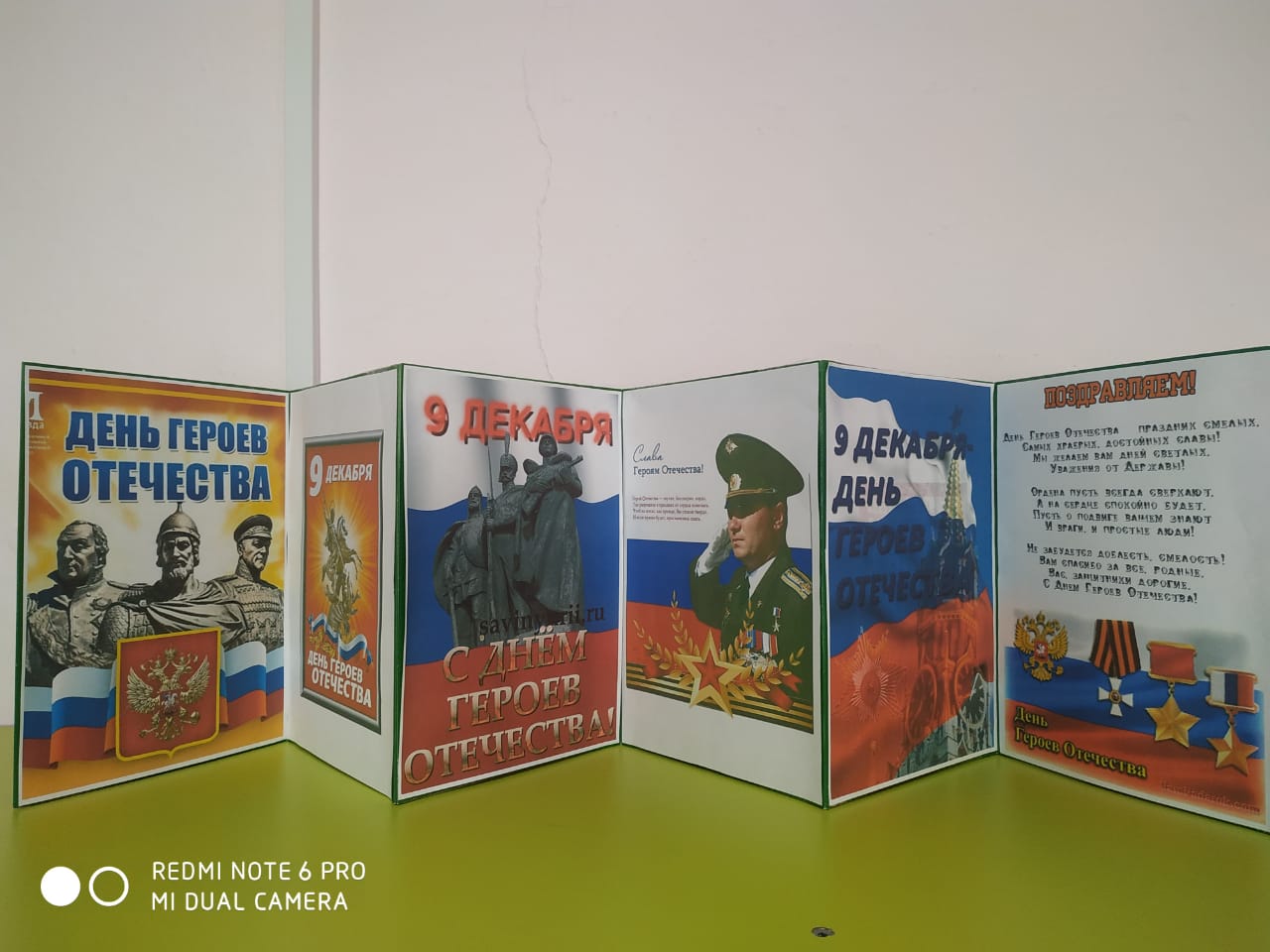 Составил;                                                                                                             Зам.зав. по ВМР                                                                                                           Гаджиева А.В.Избербаш 2020Отчет о проделанной работе по плану аналитического отдела дошкольного воспитания МКУ ИМЦ УО                       посвященный                                                                                                       « Дню героев Отечества»                                                                        МКДОУ «ЦРР-д/сад№12»                                                                   «Гордимся славою героев» Цель: расширить представление воспитанников о «Дне Героев Отчества» и воспитать чувство патриотизма к отчеству. Задачи: сформировать представление о «Дне Героев Отечества», его истории; воспитывать чувство патриотизма  и гордости за свою страну, героизм народа; знать и чтить память героев страны. Обеспечение преемственности  военно-исторических событий и патриотического воспитания дошкольников.В рамках Дня Героев Отечества , в нашем саду прошли следующие мероприятия:Создали  и оформили страницу на сайте МКДОУ и в инстограмме.                                            –Сделали тематическое  оформление  зала физического развития и группы-  Провели тематические  беседы и ООД с использованием слайдовой  презентации -   « Рассказ о Георгии  Победоносце»,  « Герои Отечества» ,«Знакомство с Орденом Святого Георгия»!  Создали тематические альбомы  «Города  Герои» «Военная техника» «Герои Отечества»Провели тематические  спортивные игры .- Просмотр мультипликационного фильма «Три  Богатыря» о Мальчише –Кибальчише и его твердом слове»- Чтение и обсуждение произведений:                                                                                                 А Гайдар «Сказка о военной тайне , о Мальчише –Кибальчише и его твердом слове»К Паустовский, «Стальное колечко»А.Митяев «Письмо с фронта»Ю.Яковлев «Как Сережа на врйну ходил», « Подкидыш»В.Катаев «Сын Полка»Сделали выставку рисунков «Военная техника» Выставка книг – «Герои Отечества»Провели выставку  конструирования  «Военной техники» совместно с родителями., а так же выставку рисунков.Через соц.сети , прошла  Акцию  « Поздравляем»  Онлайн ( дети изготовили открытки для ветеранов войны и труда)Провели виртуальную экскурсию к памятнику  « Неизвестному солдату», также провели  Онлайн экскурсию  в  музей  « Славы Отечества»А также во дворе детского сада , были выпущены шары с Георгиевской лентой , в честь Дня « Героев Отечества»Все мероприятия проводились под одной единой целью: воспитание гражданско-патриотического чувства, вызвать гордость за героические поступки русских людей, желание быть похожими на них.Всю неделю дети с большим интересом участвовали в беседах, просмотре презентации , рисовали ,лепили , конструировали.Дети  посмотрели интересные  презентации, в которой рассказывалось о пионерах-героях и их подвигах. Ребята узнали такие имена, как Петя Клыпа, Валя Котик, Зина Портнова, Лёня Голиков, Марат Козей и другие. Дети рассказали лишь о немногих из тех, кто, не дожив до своего совершеннолетия, отдал жизнь в борьбе с врагом. Тысячи, десятки тысяч мальчишек и девчонок пожертвовали собой ради победы.  "Гордимся славою героев", которые содержали информацию о героях Отечественной войны 1812 года, героях Великой Отечественной войны, героях Афганистана и героях наших дней. В ходе всех мероприятий воспитанники  познакомились с историей возникновения праздника, подвигами наших предков во имя независимости Родины.ФотоотчетООД  Средняя группа  Воспитатель Юнусова Д.Р. тема: «Знакомство с Орденом Святого Георгия»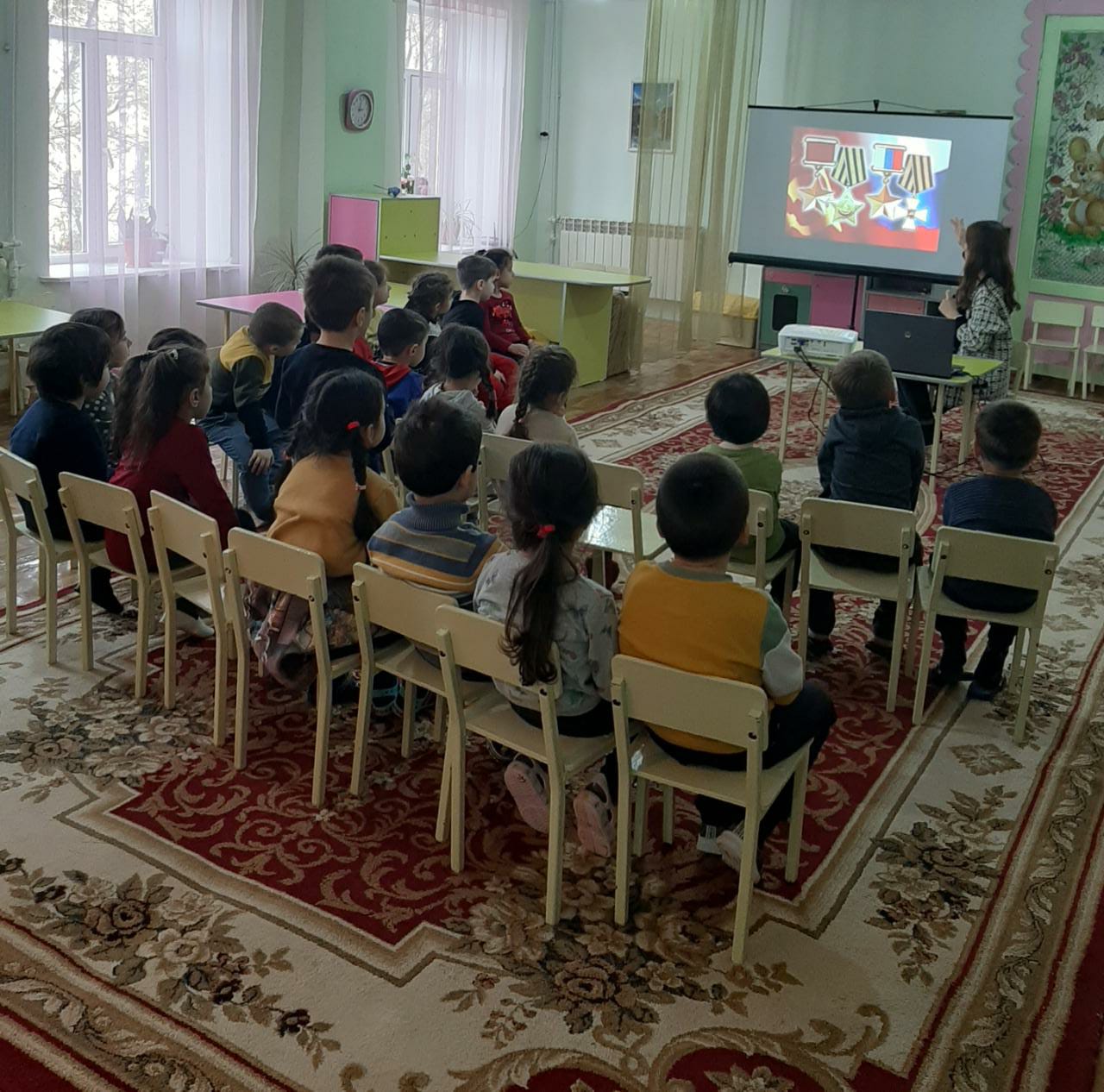 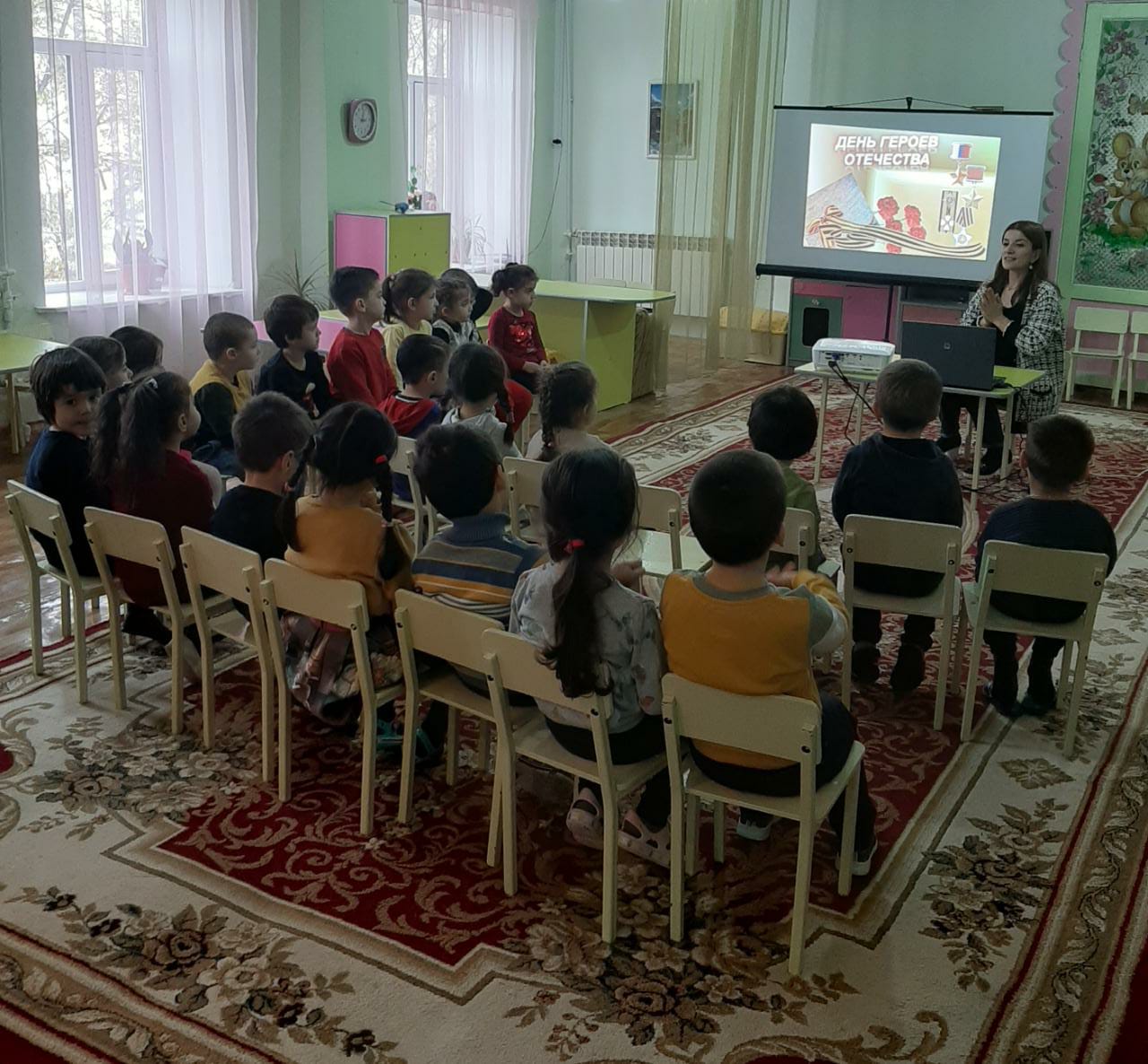 Тематическая беседа  с детьми с использованием  слайдовой презентации « Герои Отечества» Старшая группа .Воспитатель: Гаджиева А.И.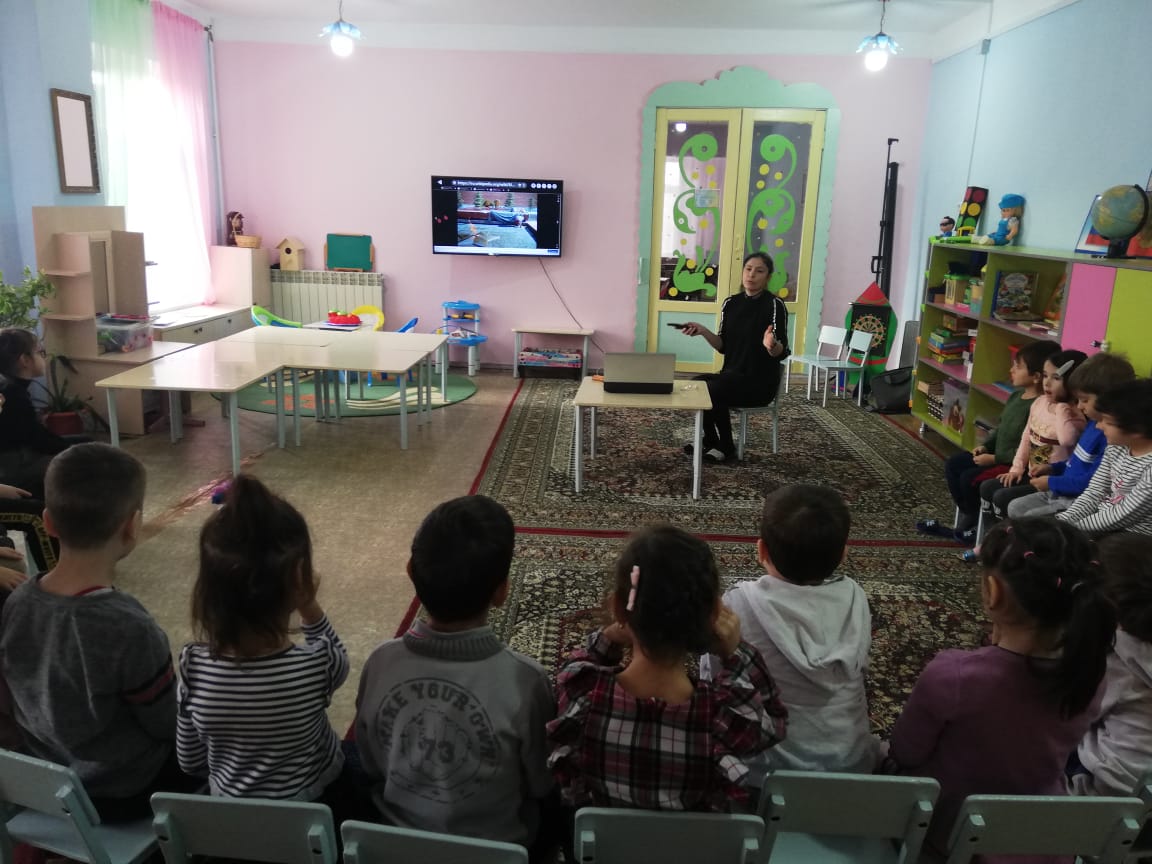 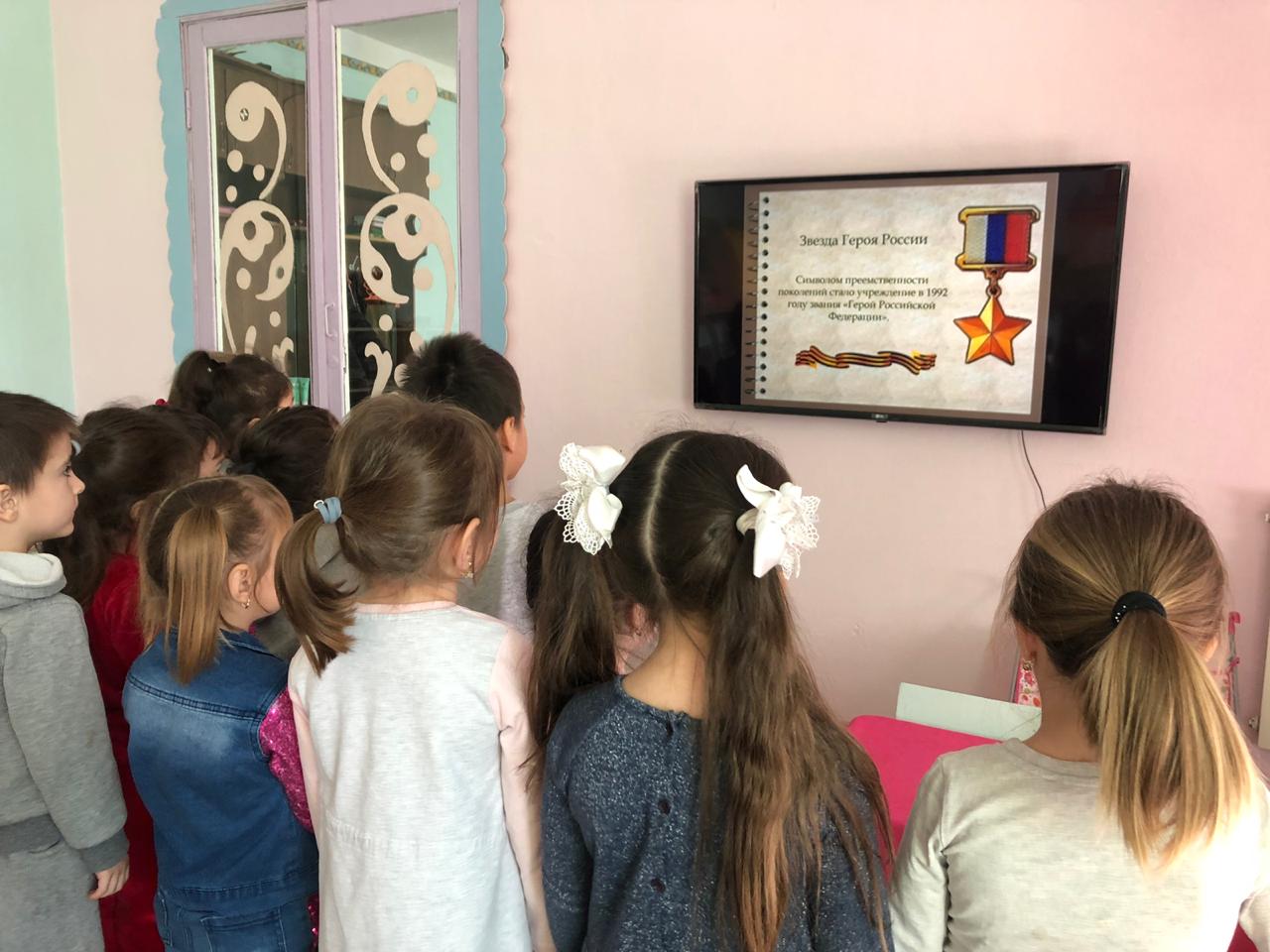 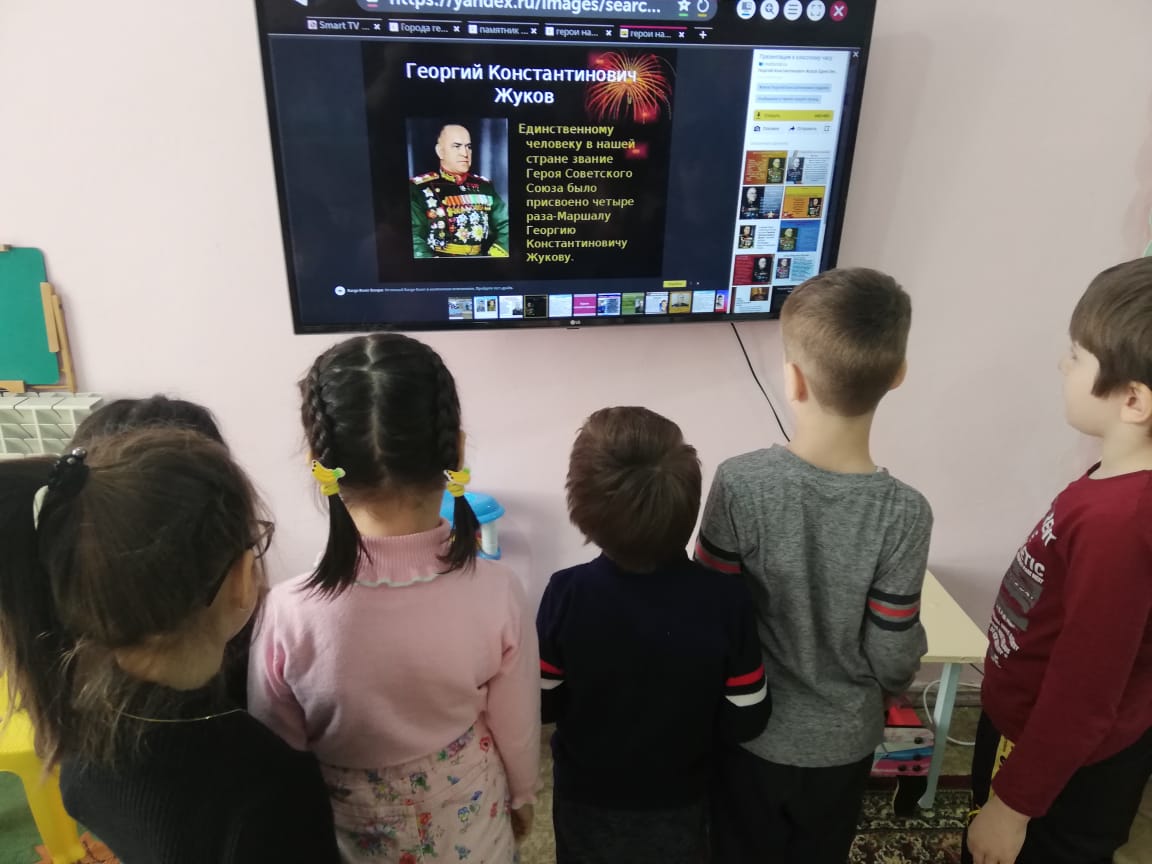 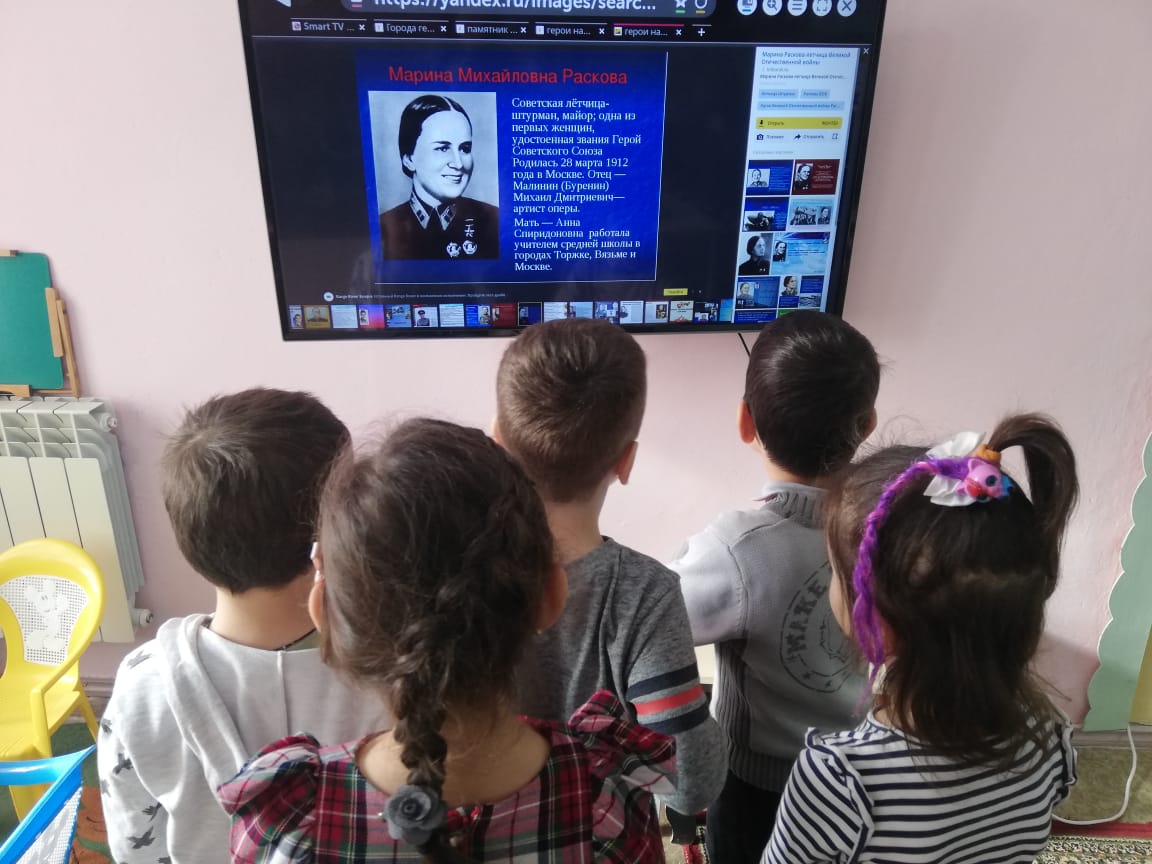 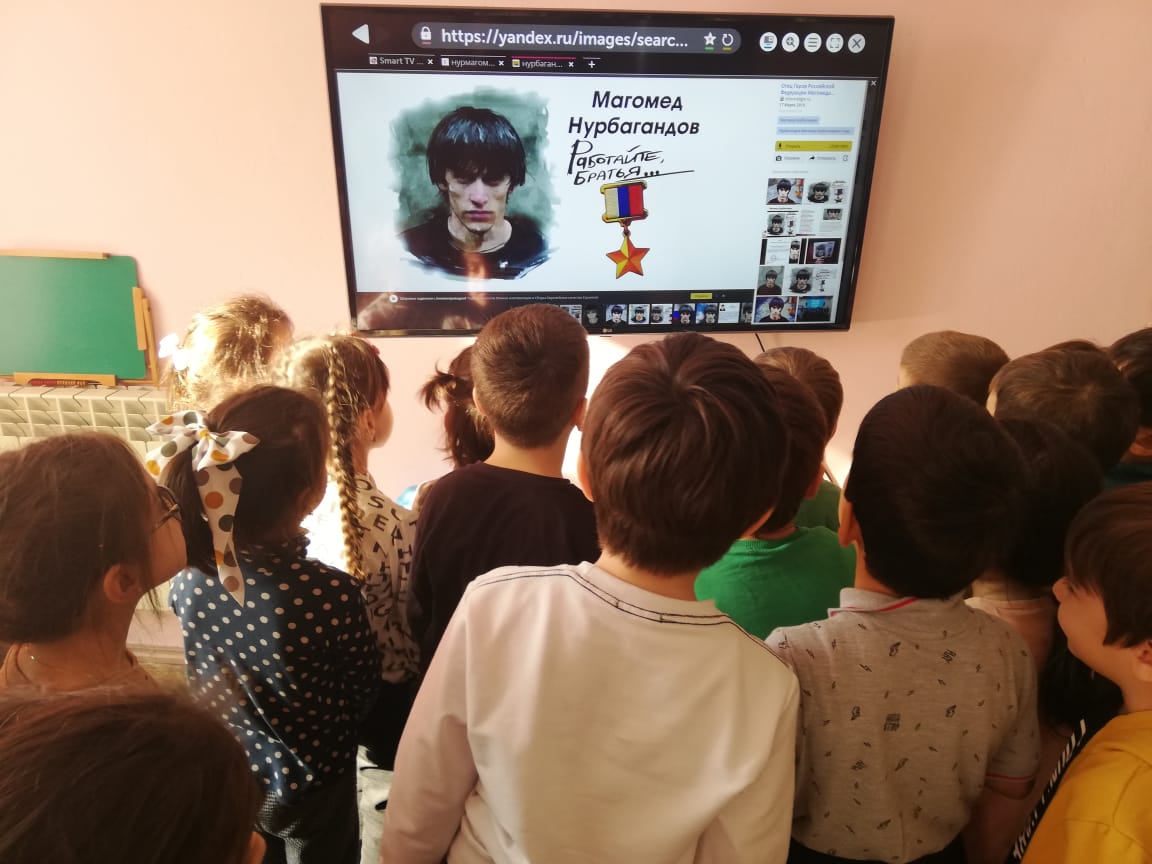 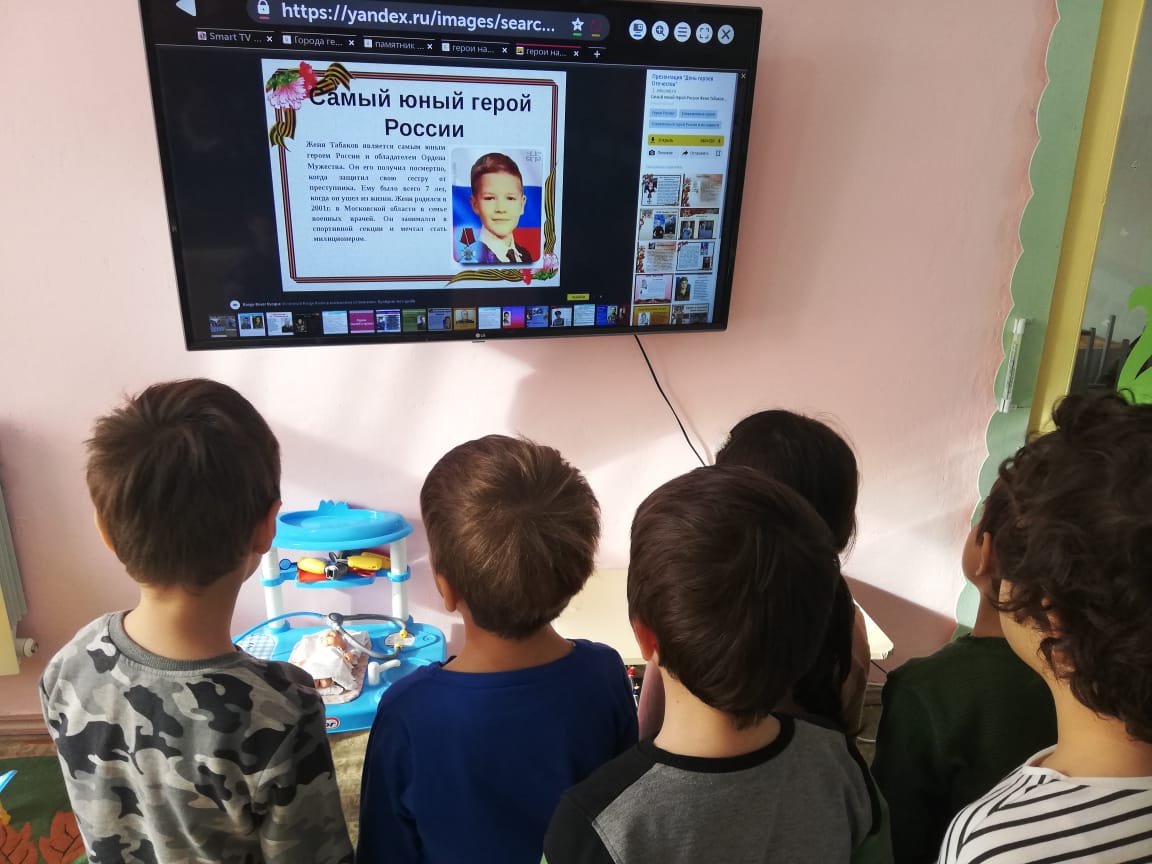 ООД   Изготовление открыток  для ветеранов войны и труда  Старшая группа Воспитатель: Абдуллаева А.И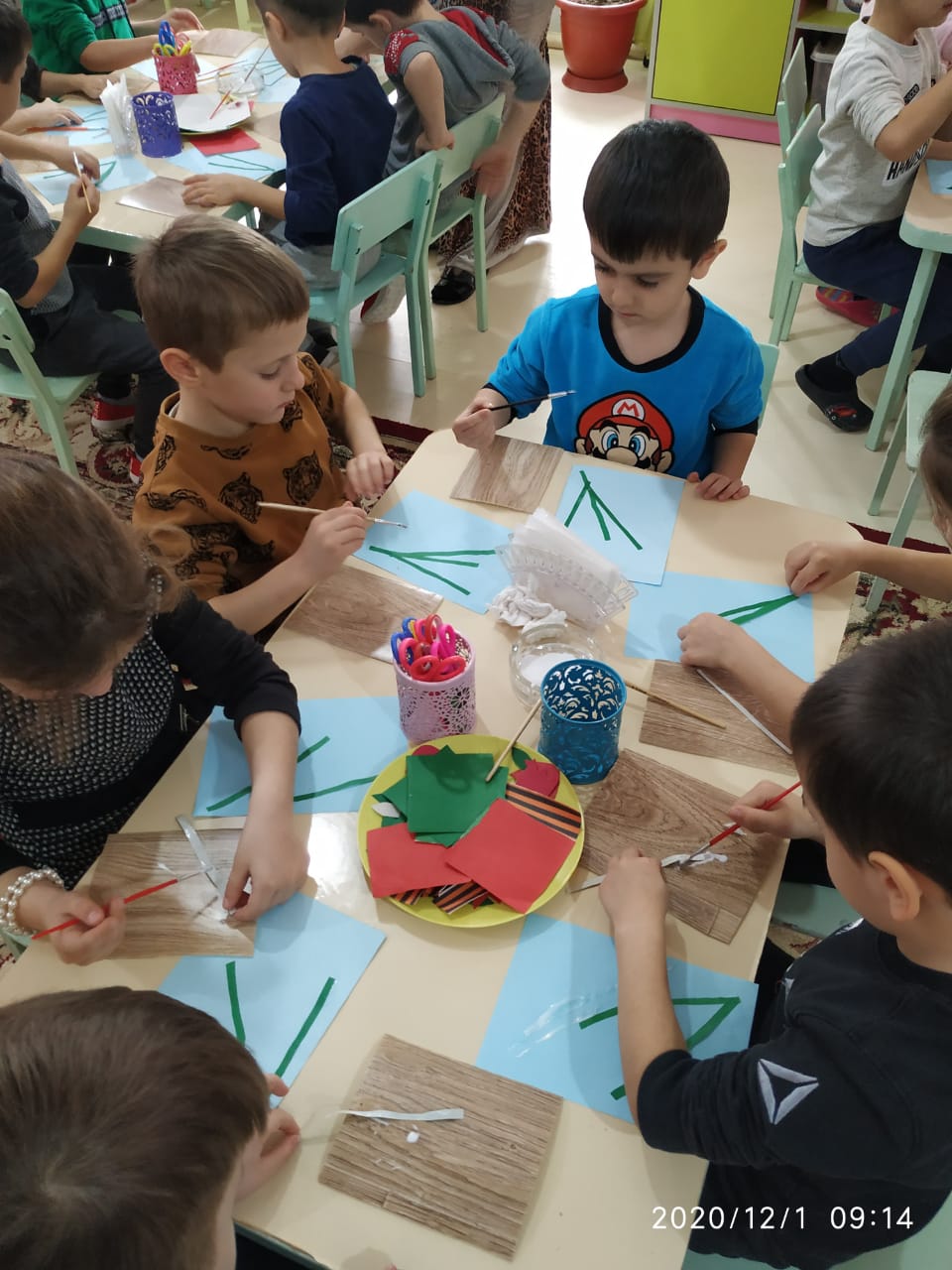 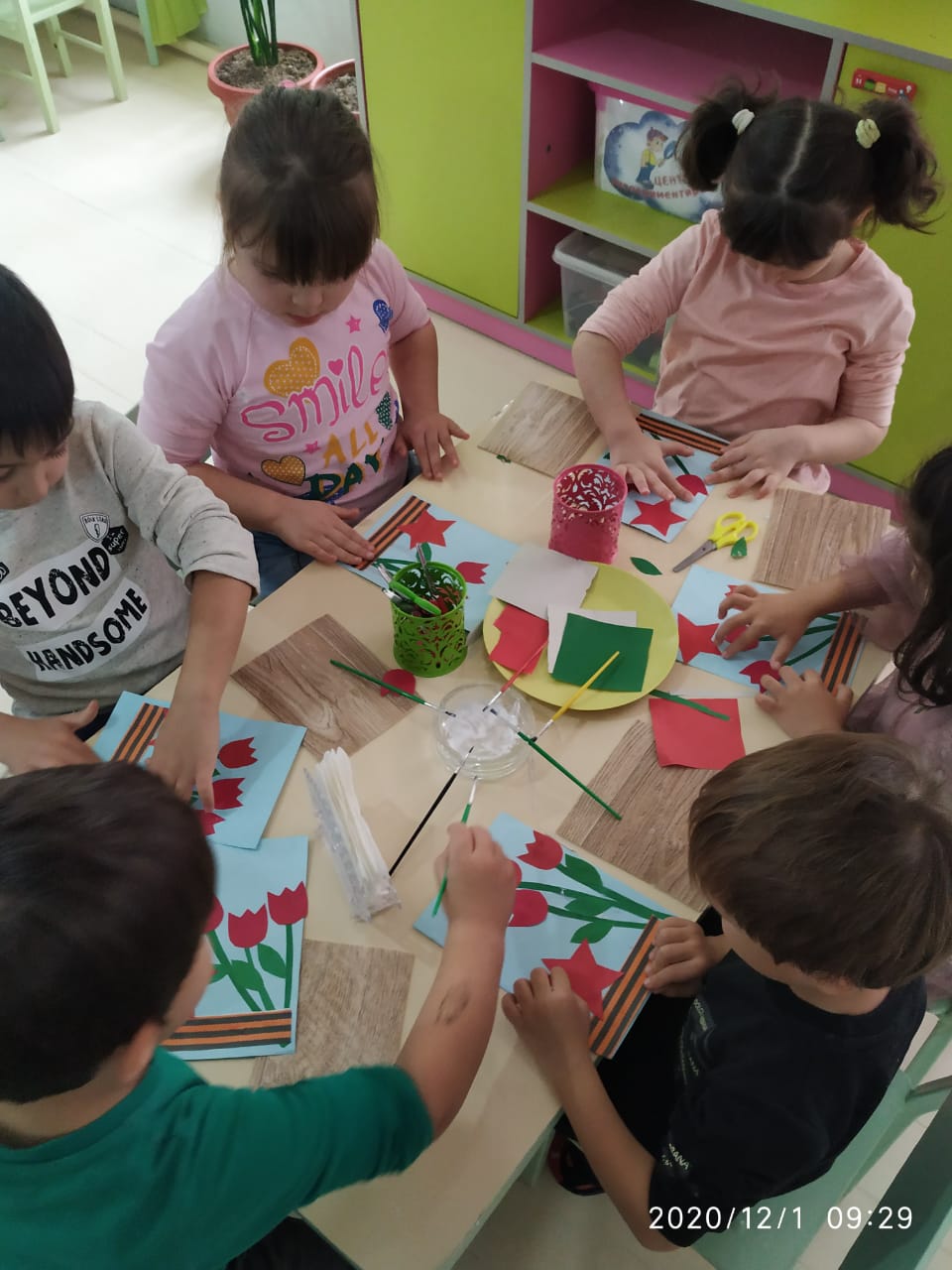 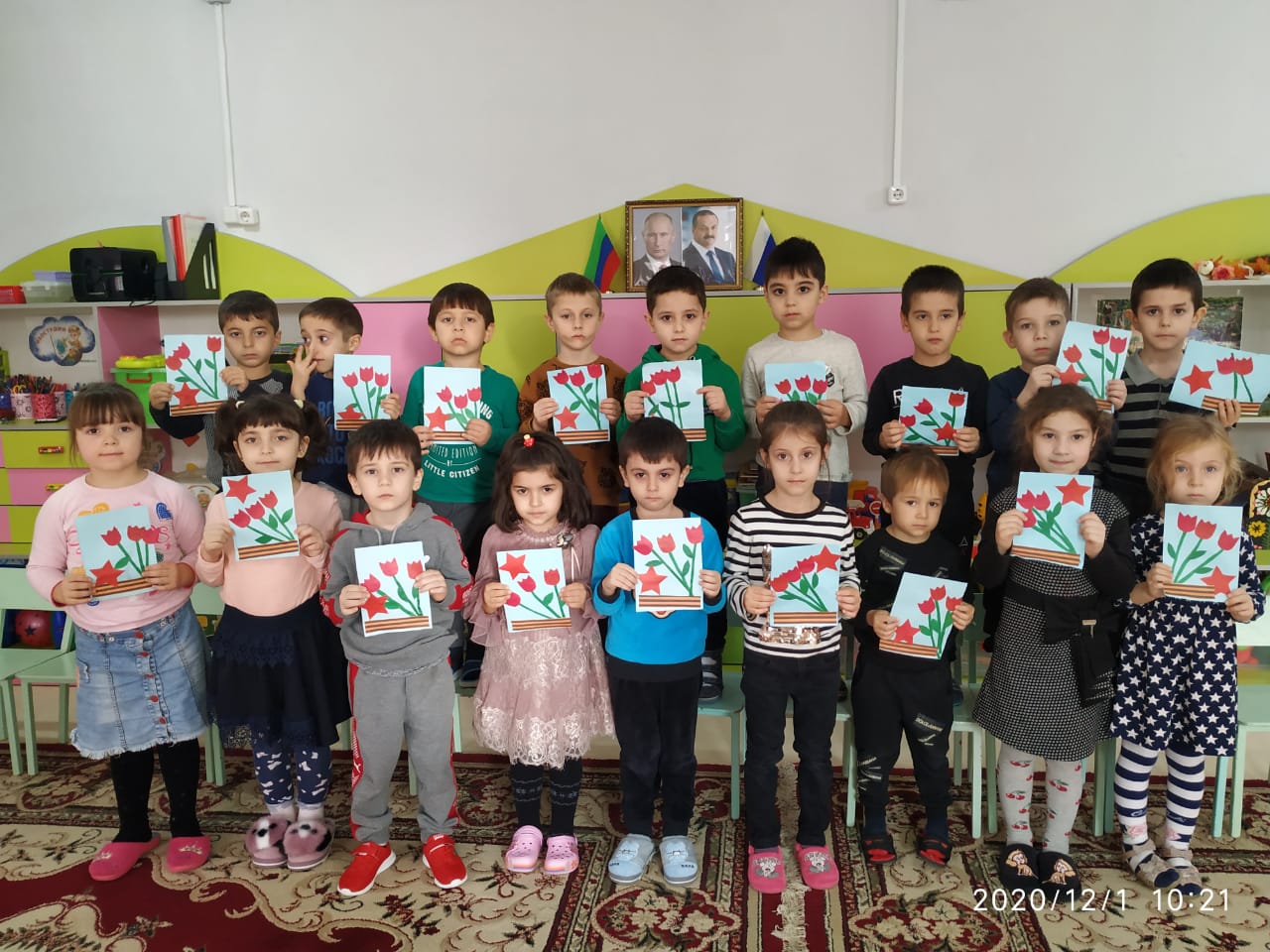 ООД .Художественно – эстетическое  развитие . Рисование .                                             Тема: «Военная  техника» старшая группа « Микки-Маус».Воспитатель : Гончарова Т.Ю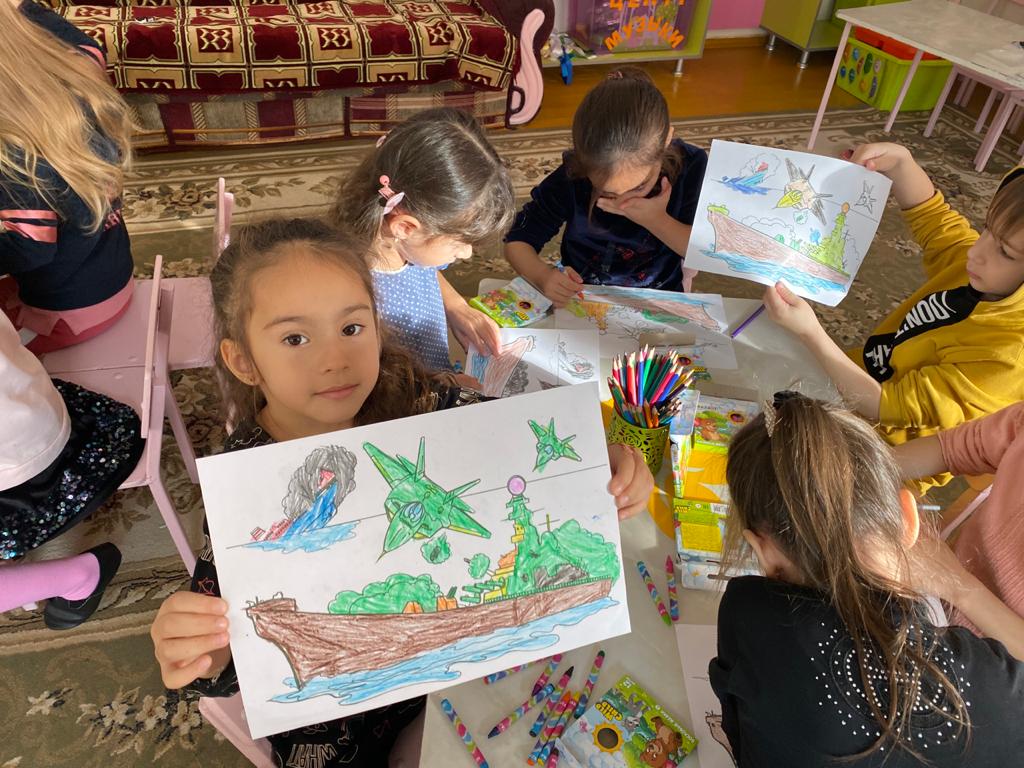 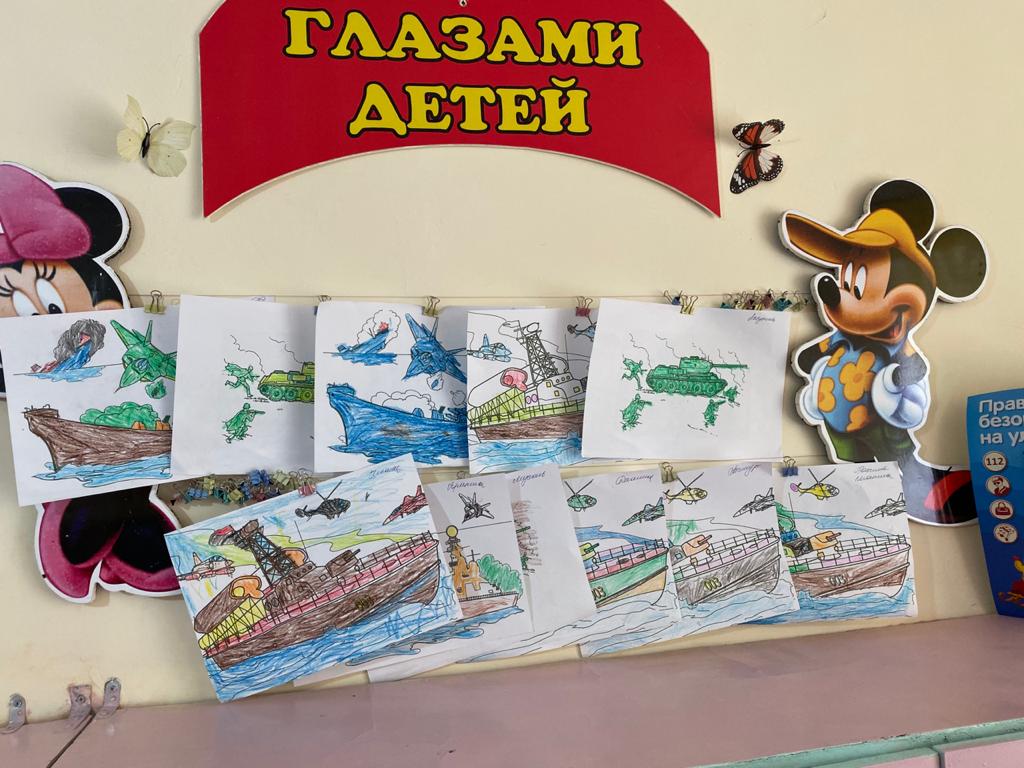 ООД .Художественно – эстетическое развитие . Аппликация средняя группа «Тигренок» Воспитатель: Магомедова Н.Д.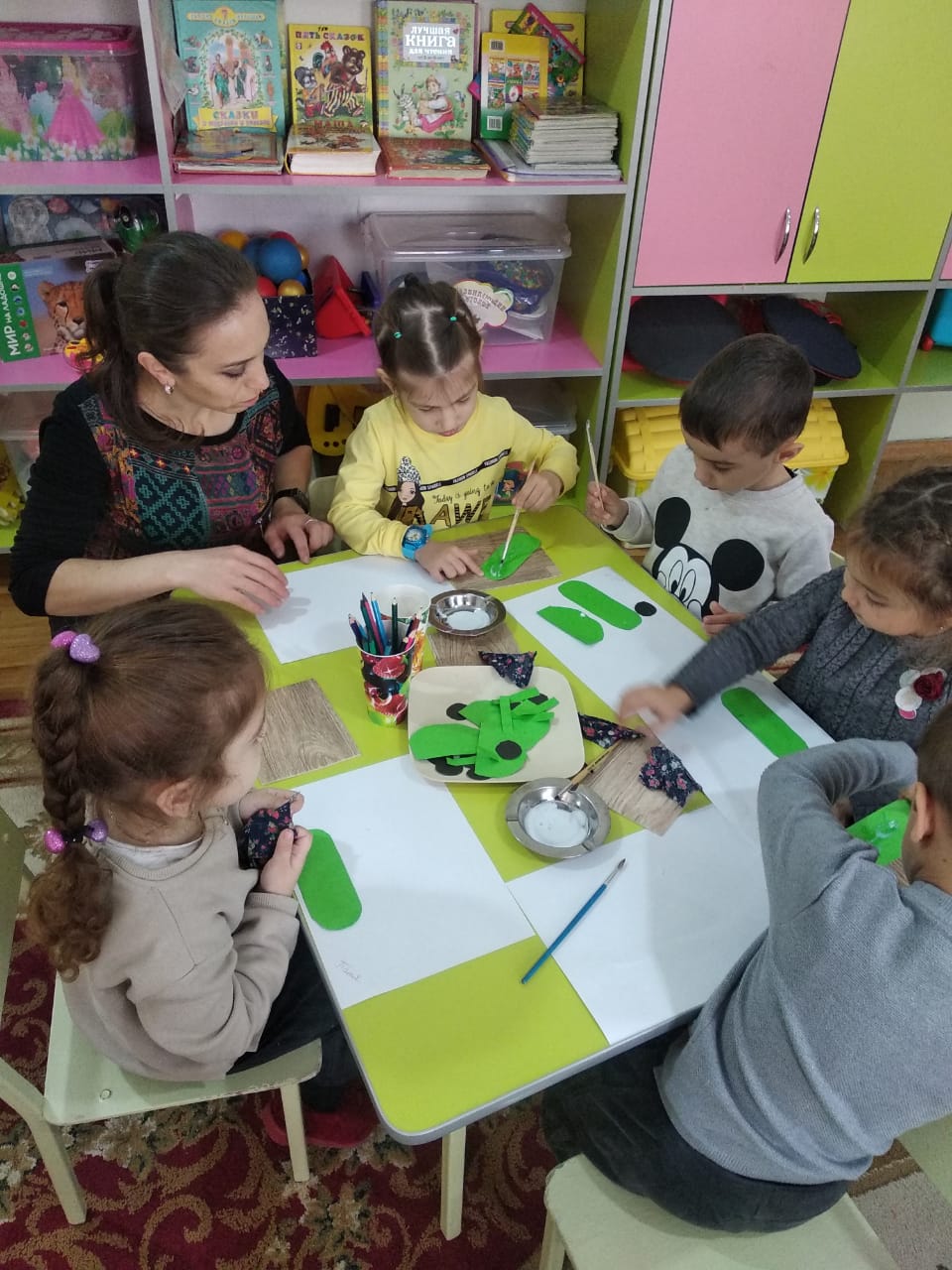 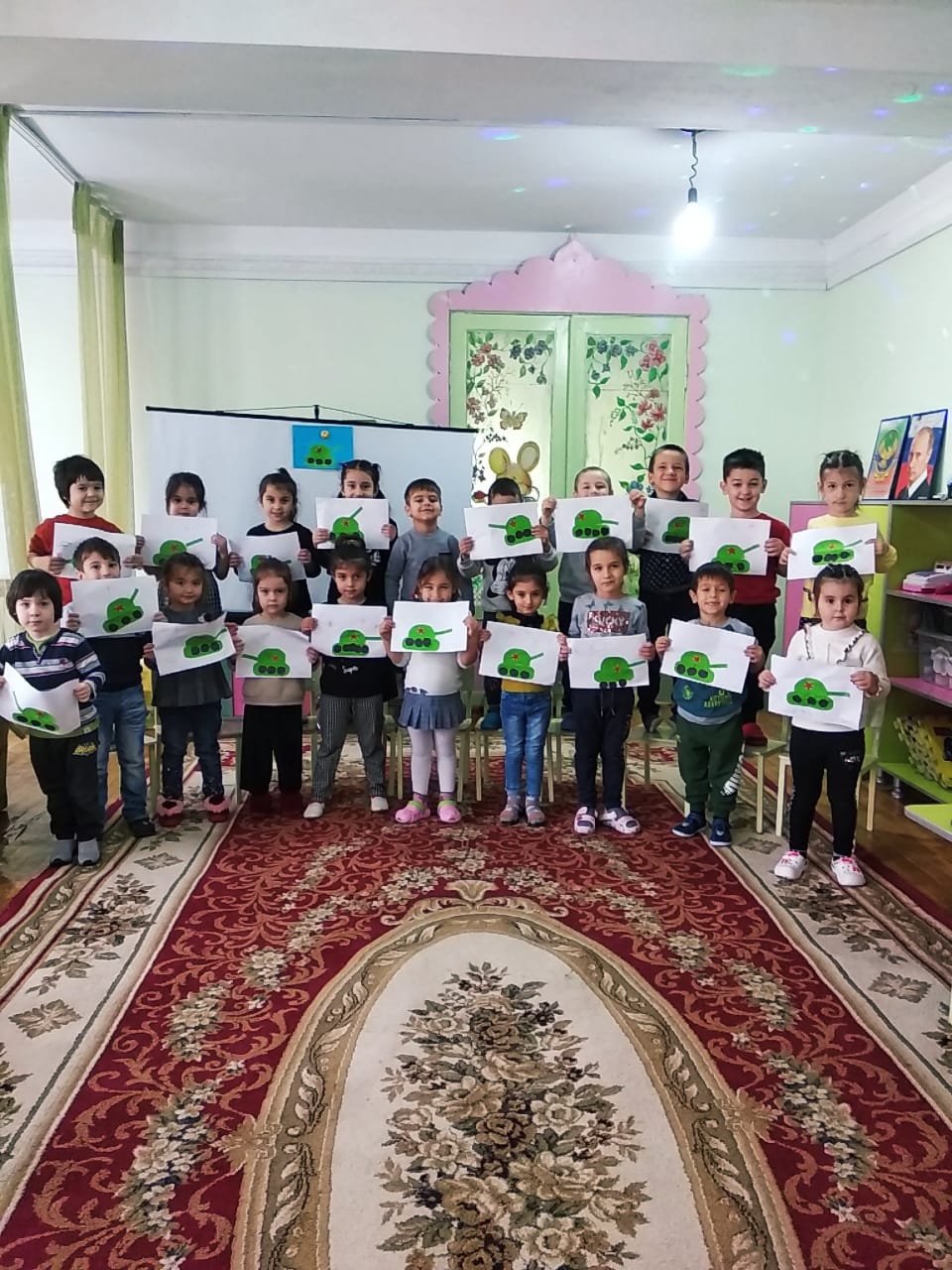 ООД .Художественно – эстетическое развитие (Лепка) .Воспитатель Гончарова .Т.Ю.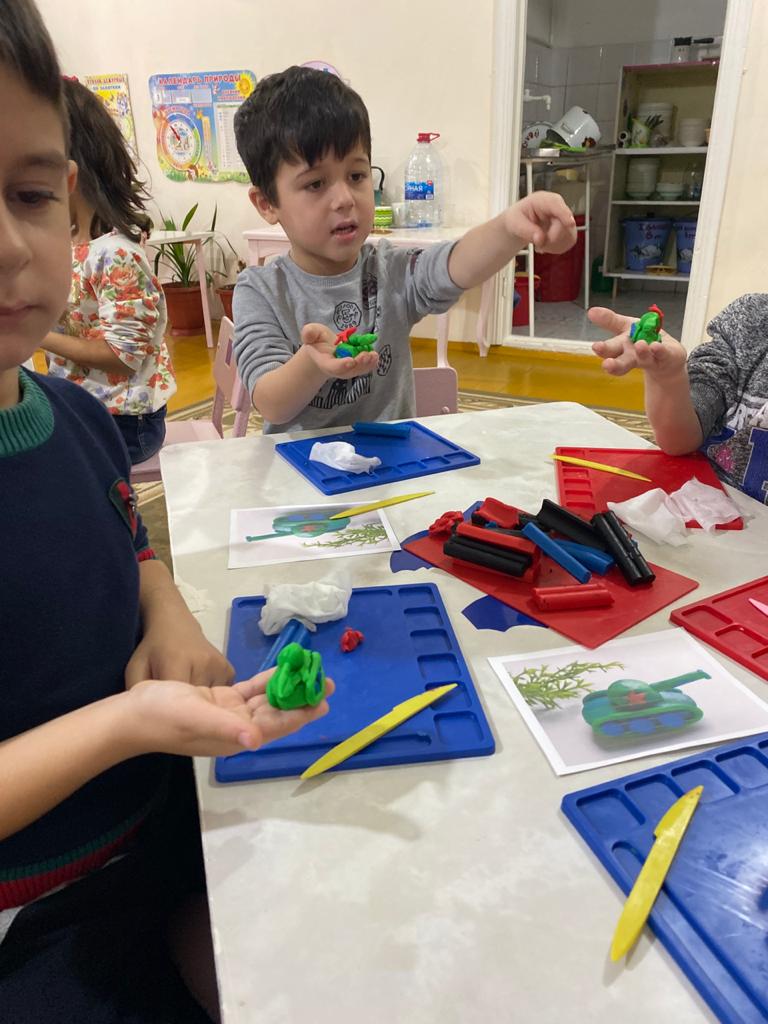 ООД .Художественно – эстетическое развитие .Рисование. Воспитатель ; Махмудова А.М.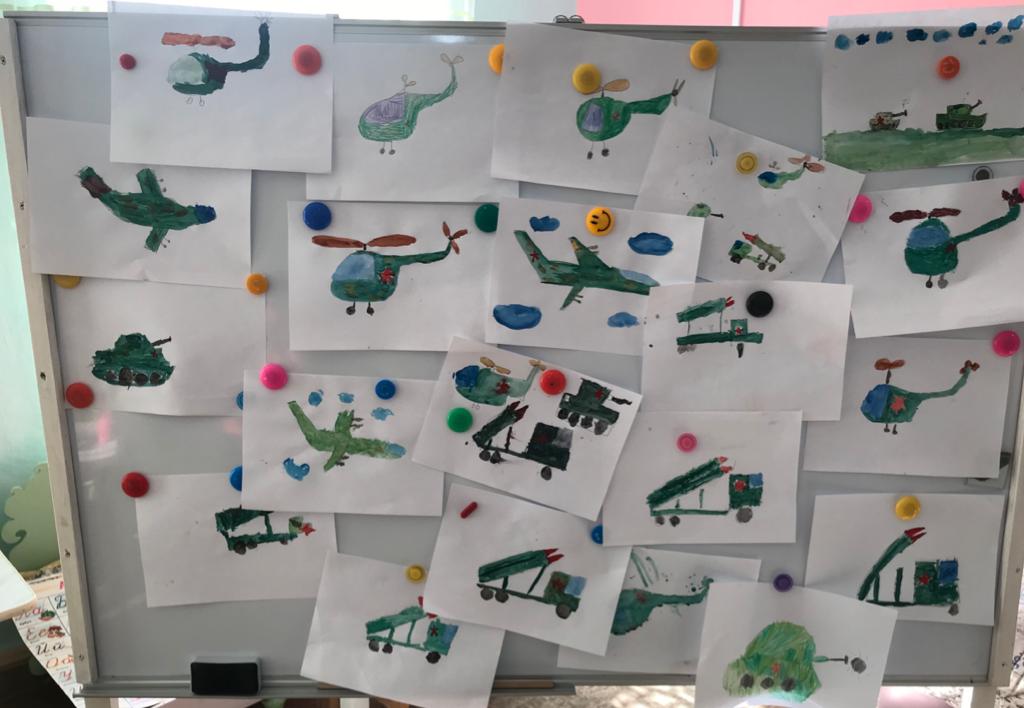 « Герои нашей страны»  .Просмотр  кинофильмов» Воспитатель;                        Расулова .Ш.Д.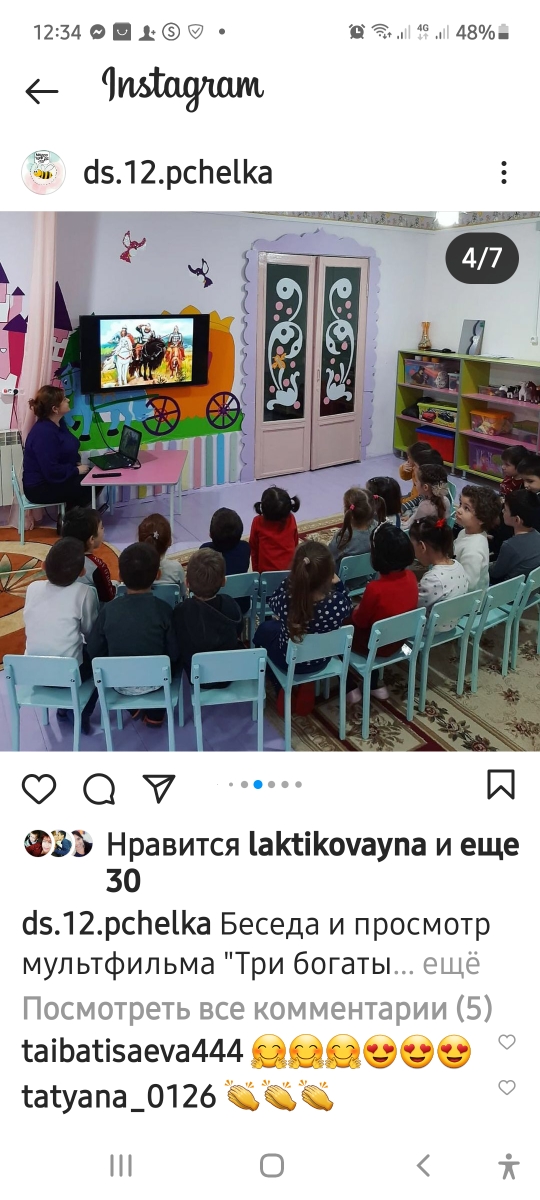 Чтение сказки о Мальчише –Кибальчише и его твердом слове»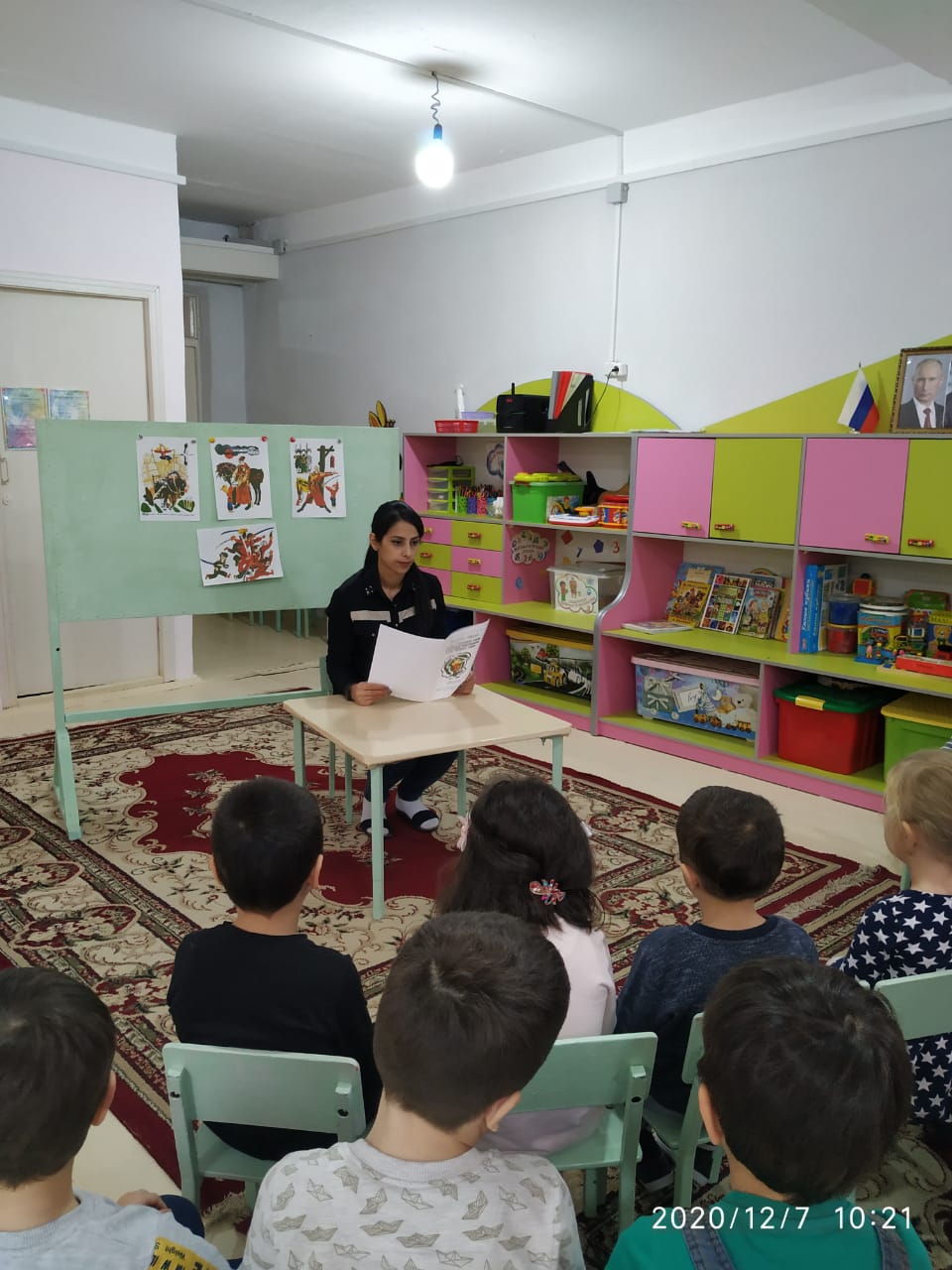 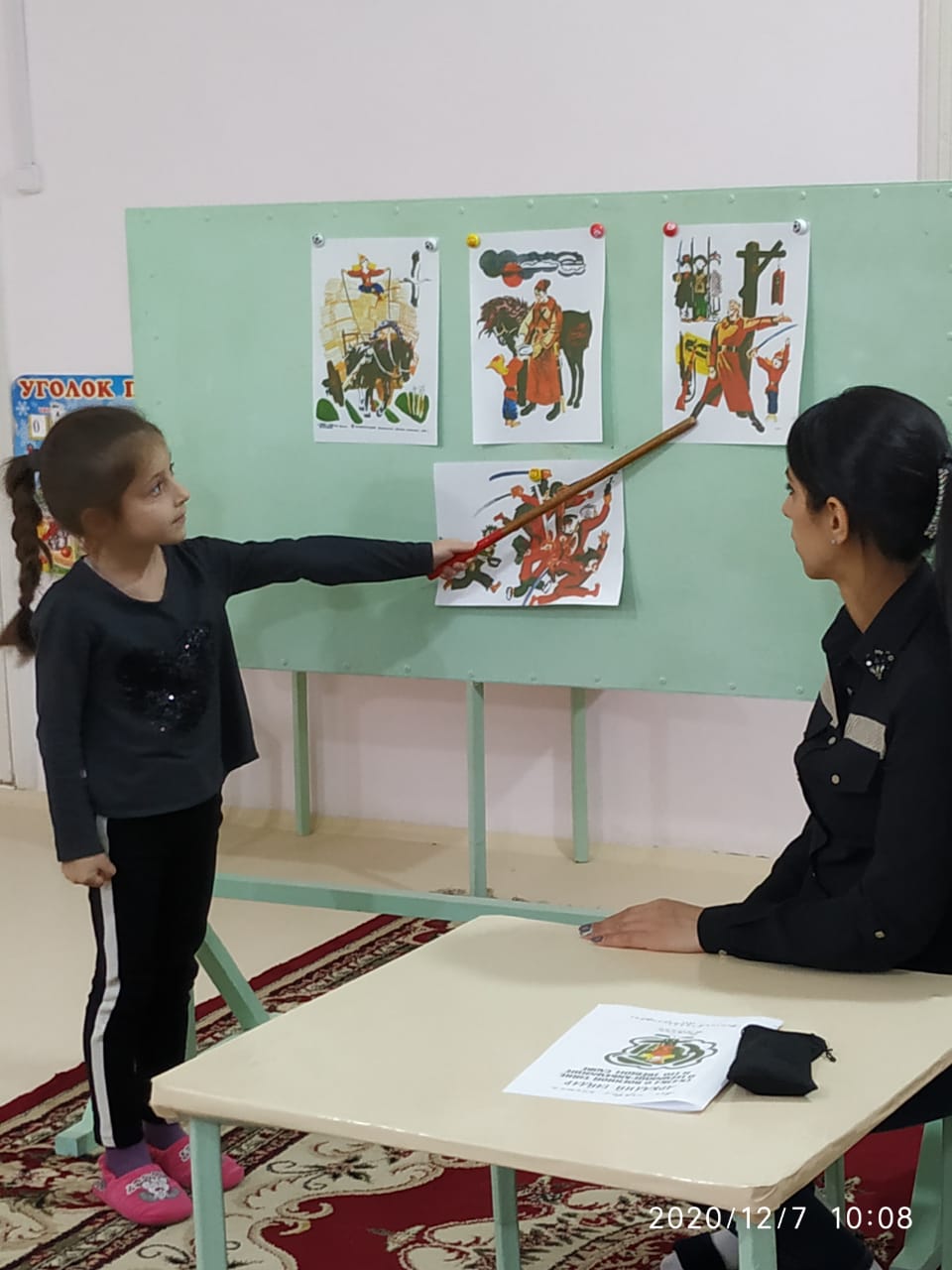 Оформление стенда  ко  « Дню Героев Отечества»  Зал  физического  развития Физ.инструктор Лактикова Я.Ф.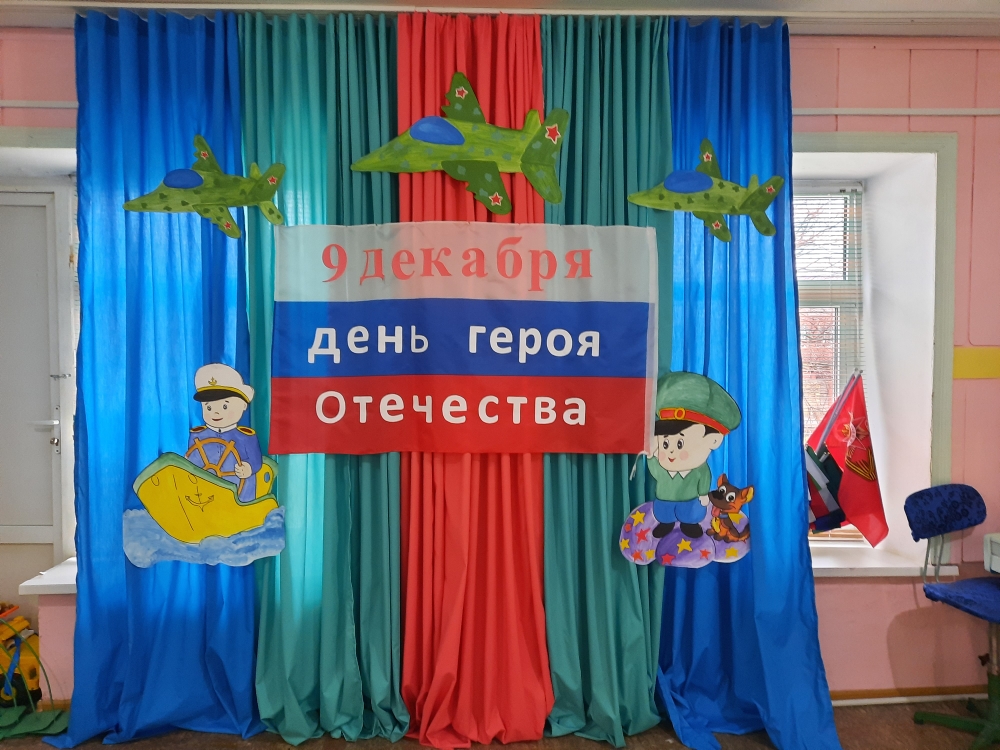 Старшая группа  .Воспитатель  Гончарова Т.Ю.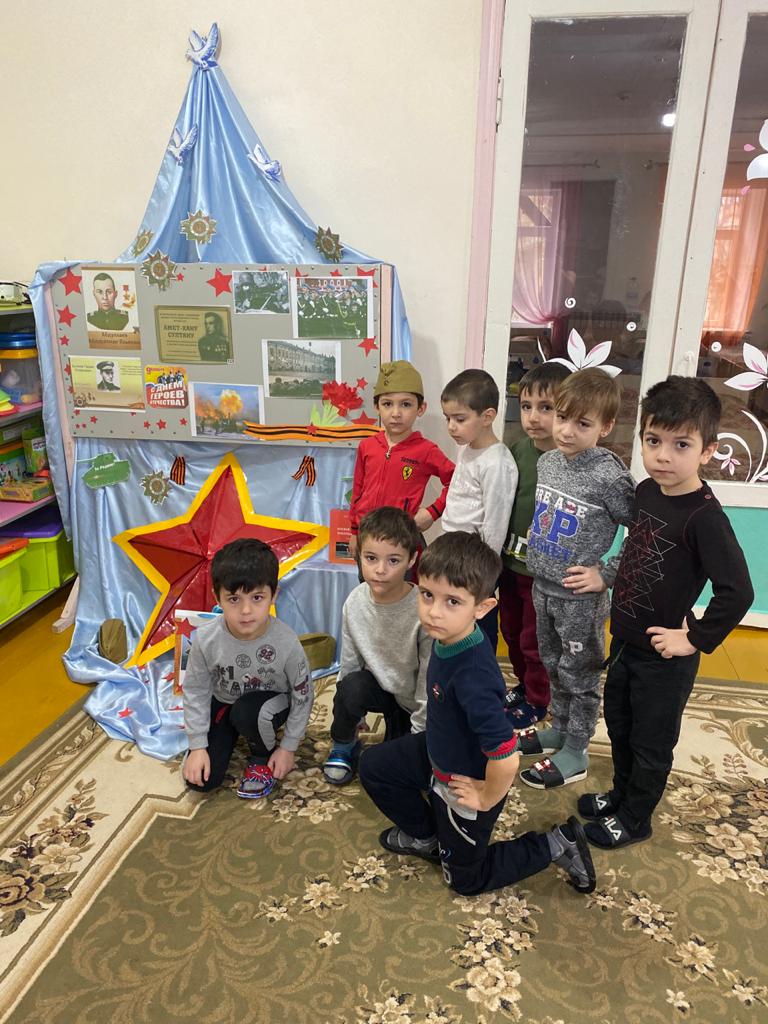 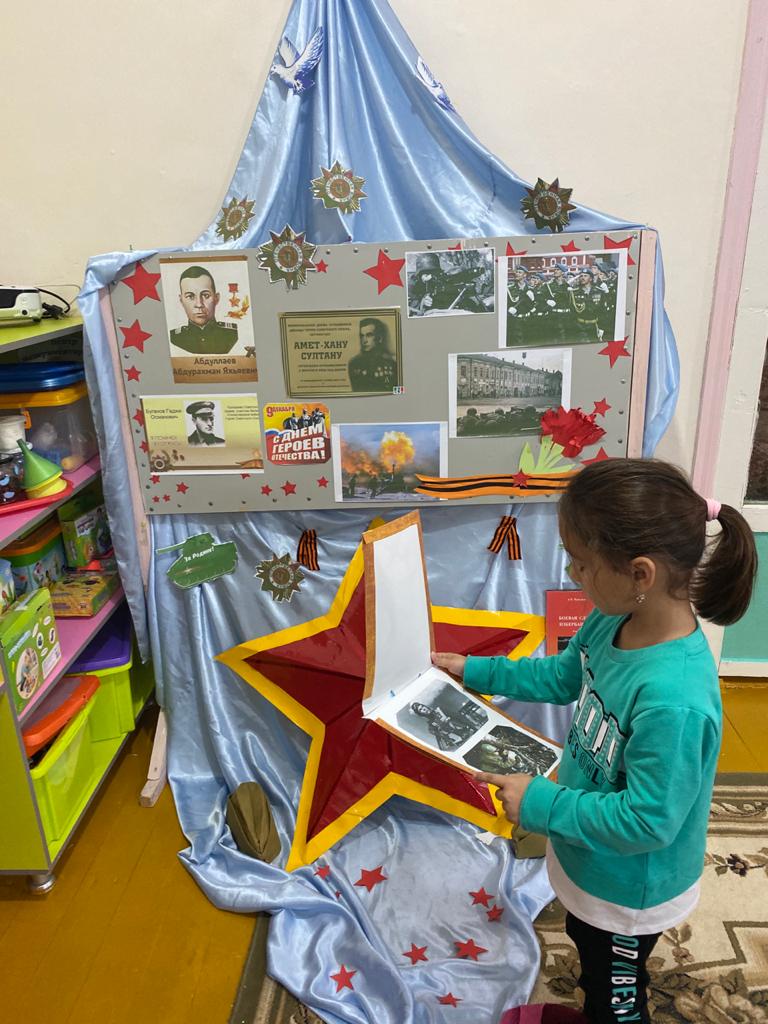 Оформление Папки-передвижки   Воспитатель Расулова Ш.Д.,Якубова Э.ЯОформление Папки-передвижки   Воспитатель Гаджиева А.И.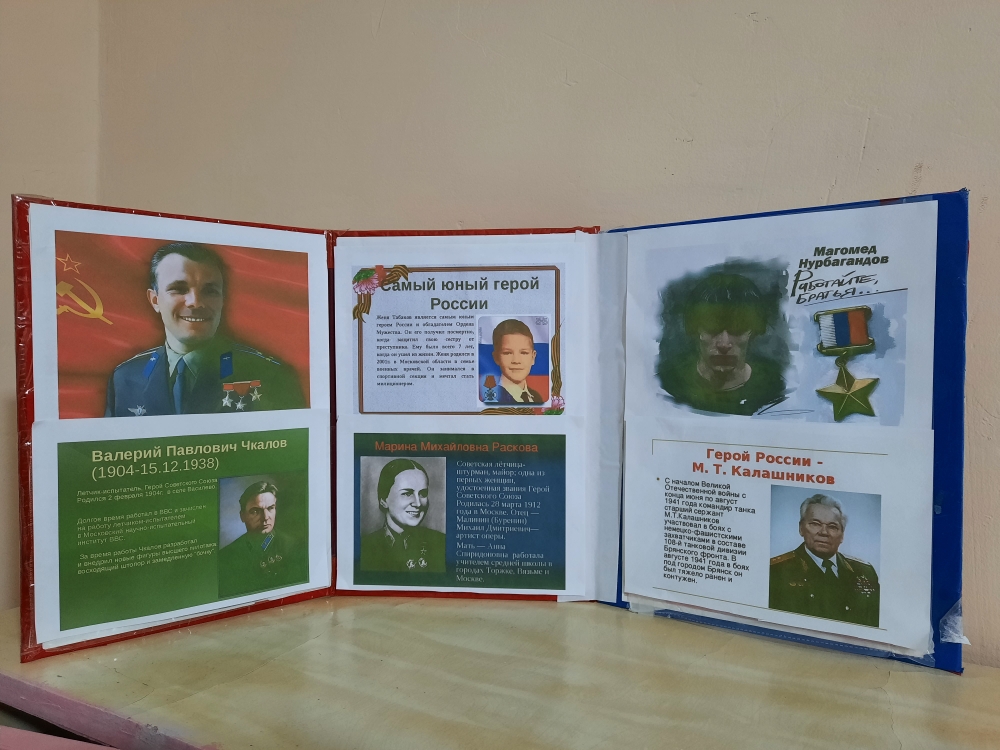 Конструирование военной техники .Совместная работа родителей и детей старшей группы « Пигвиненок»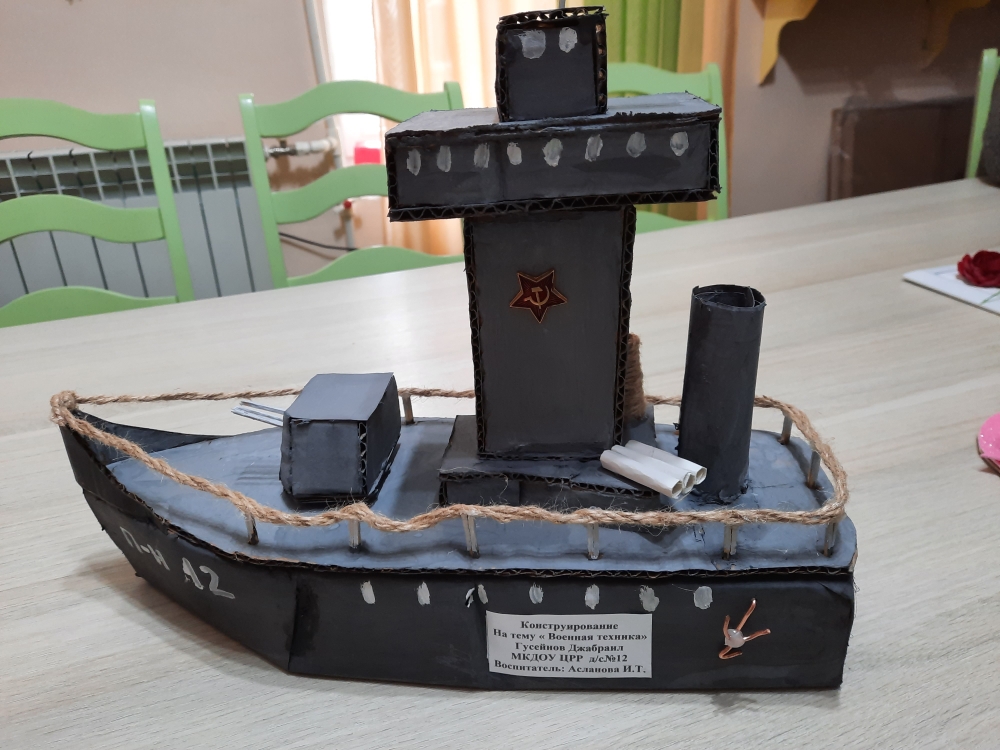 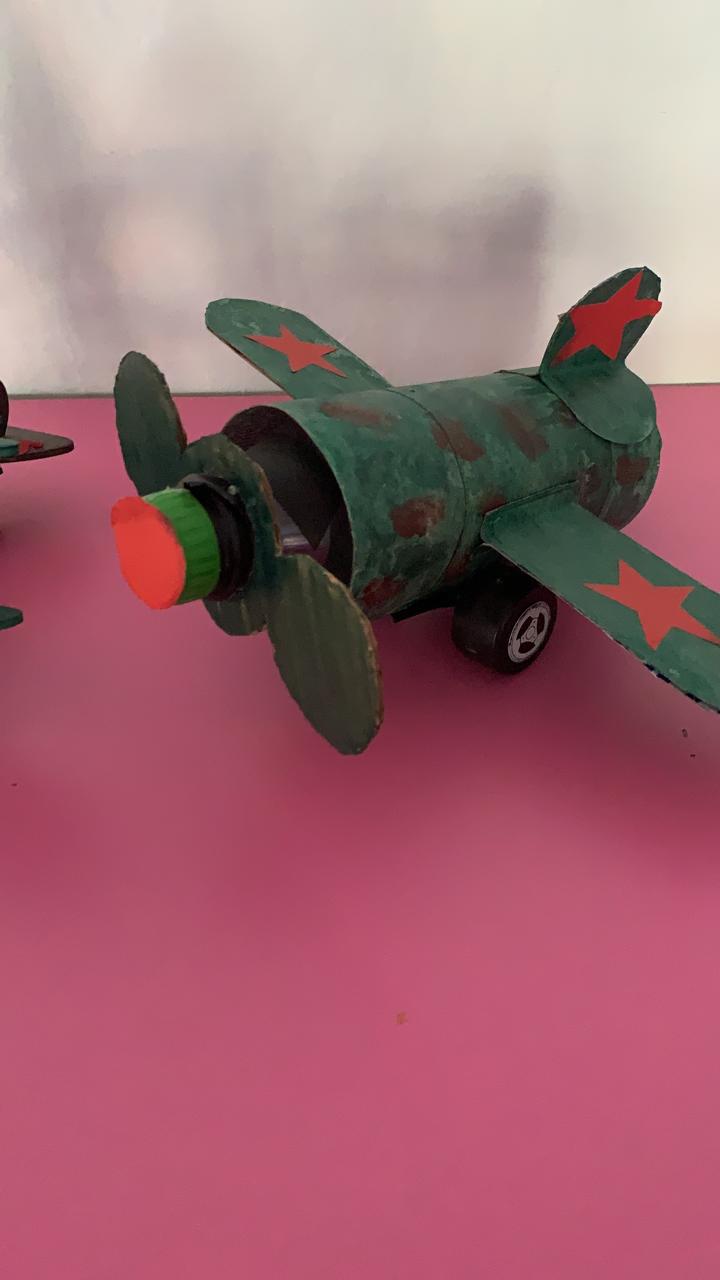 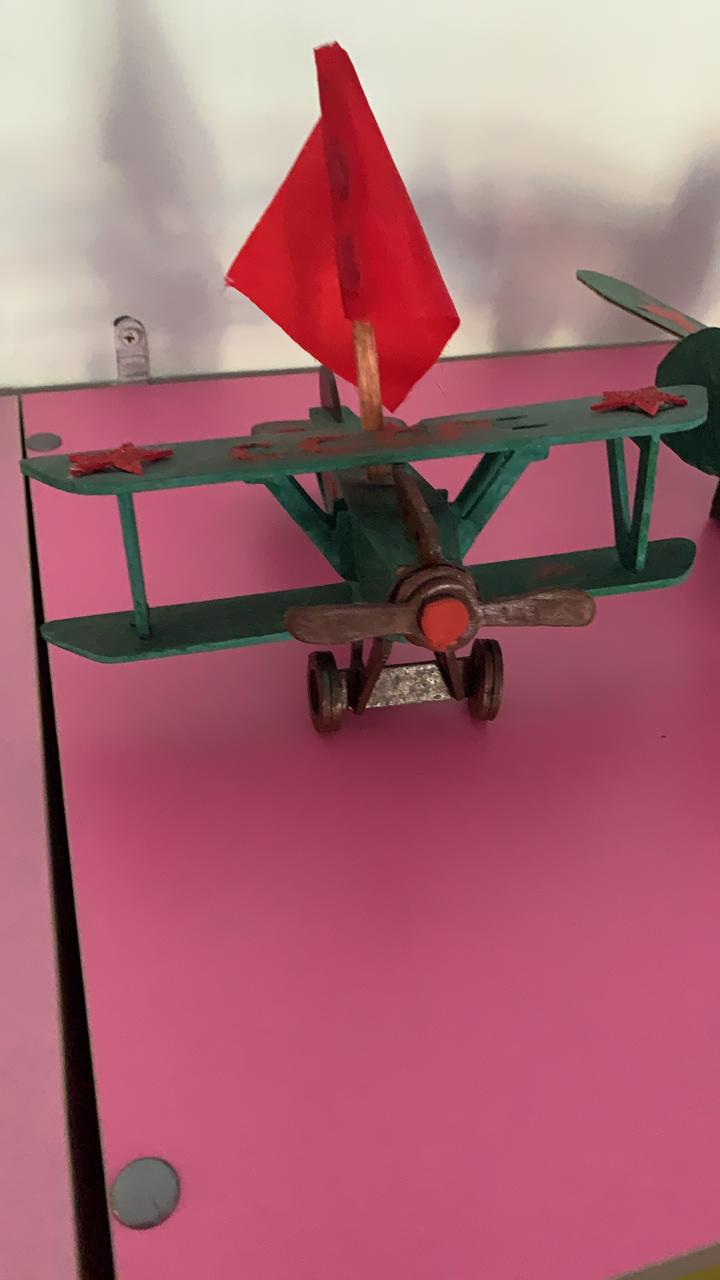 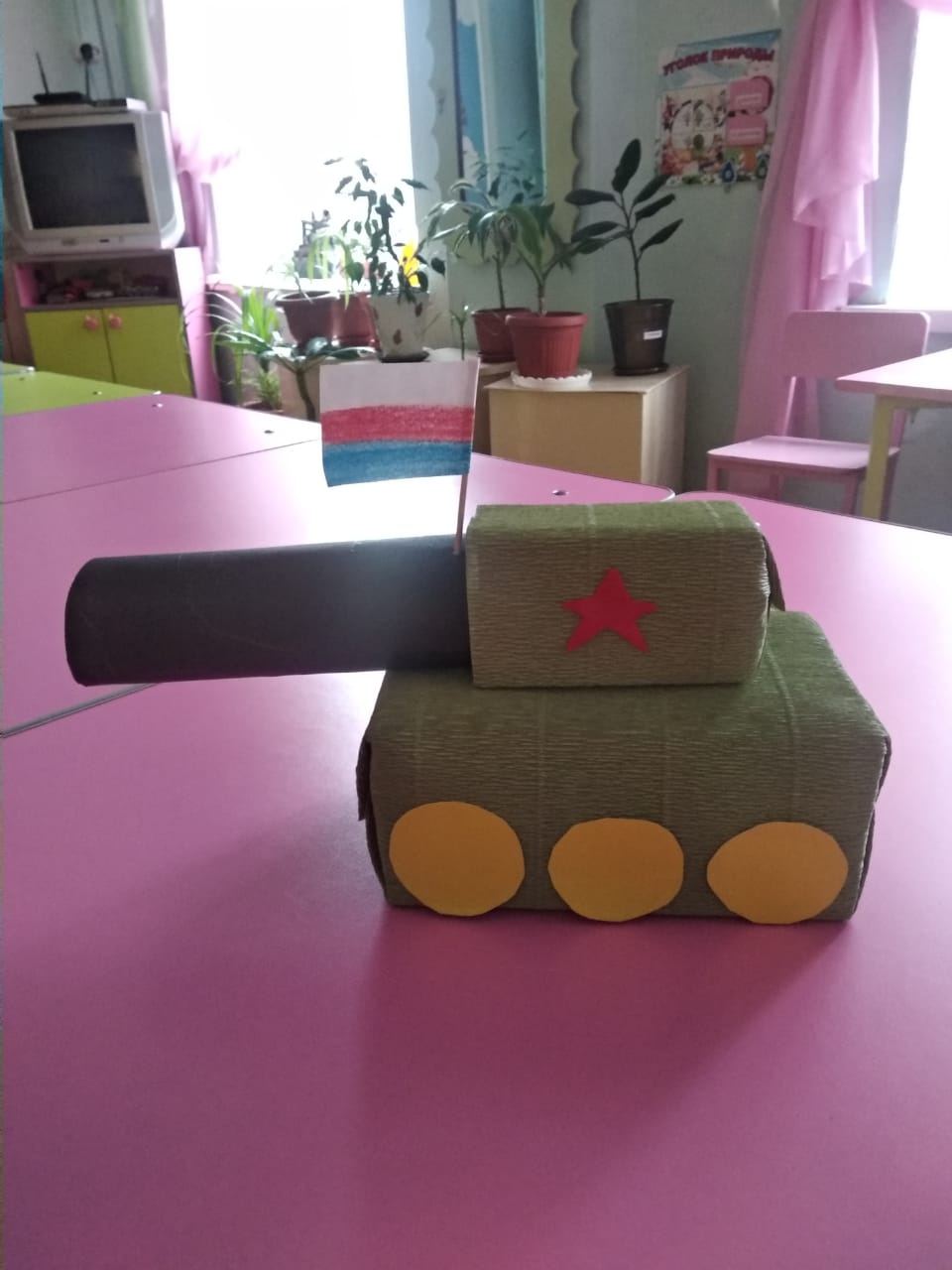 Изготовление стенгазеты  совместно с воспитателем  старшая группа  «Смешарики»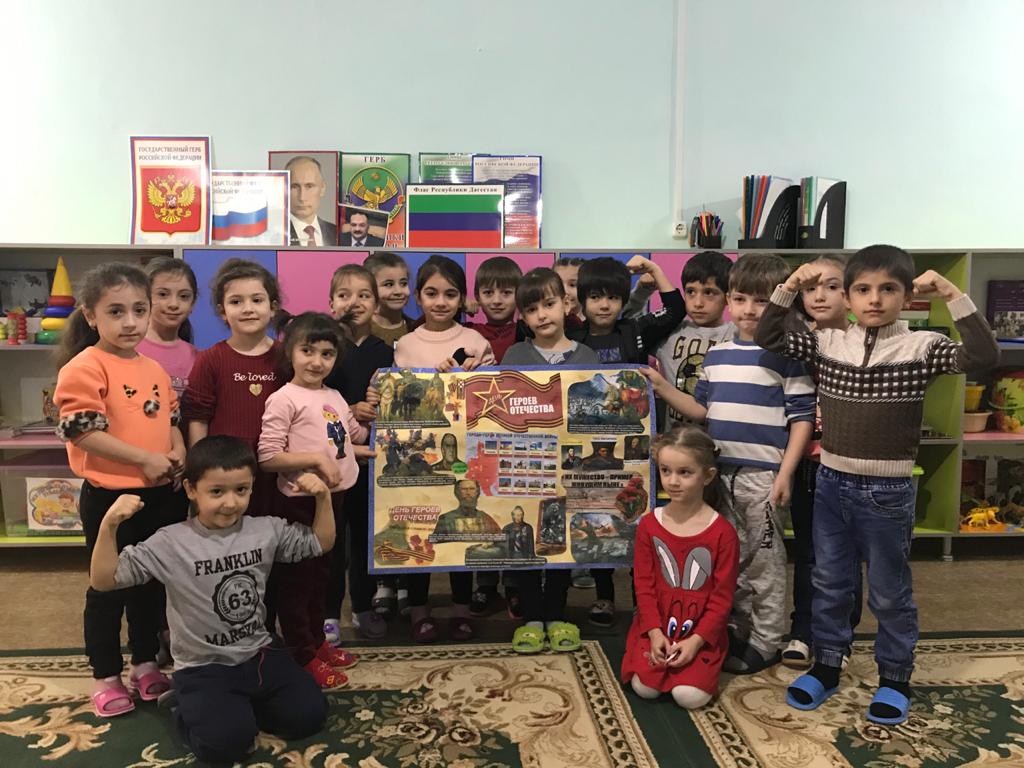 Изготовление стенгазеты старшая группа   Билплова Х.М.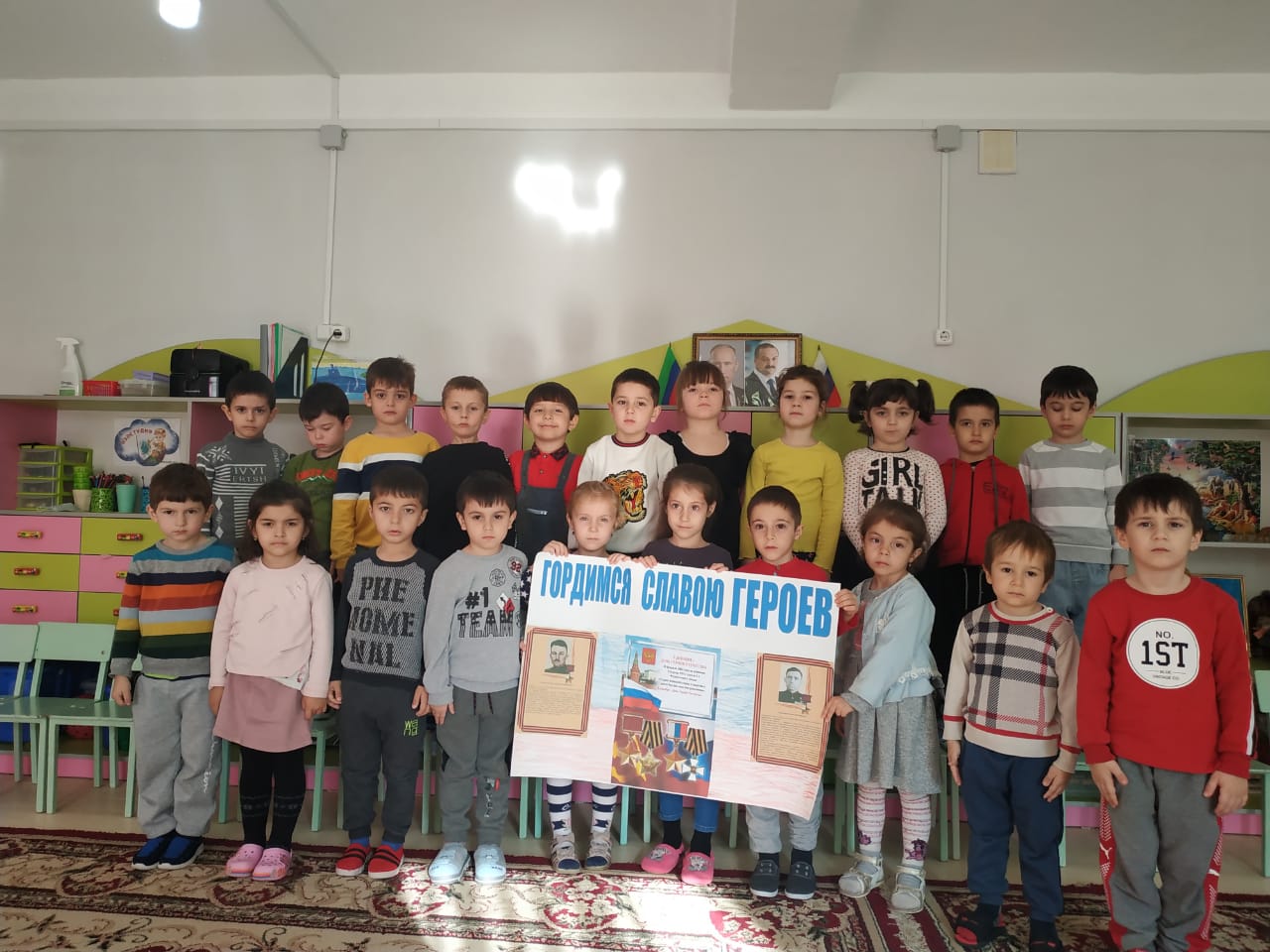 Изготовление стенгазеты старшая группа  Воспитатель Гаджиева А.В.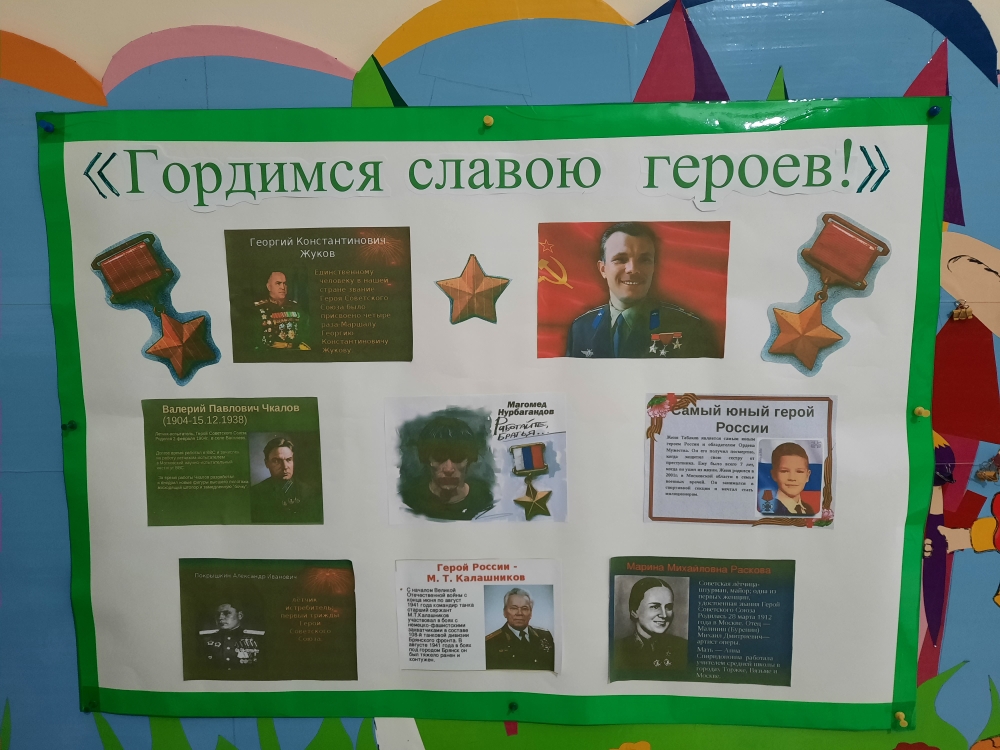 Изготовление стенгазеты старшая группа  Воспитатель Насруллаева М.А.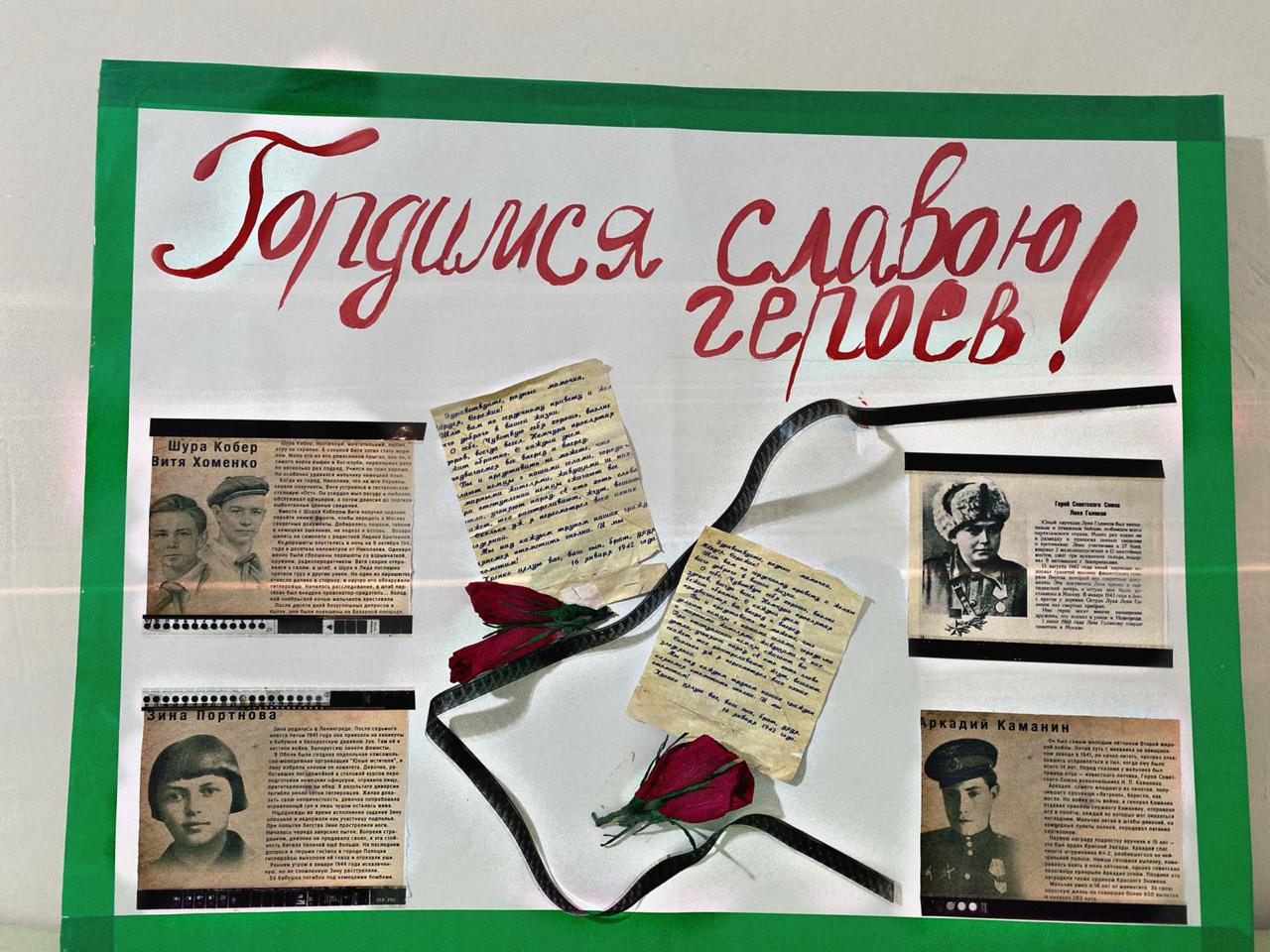 Старшая группа « Пингвиненок «Воспитатель Асланова  .Т.И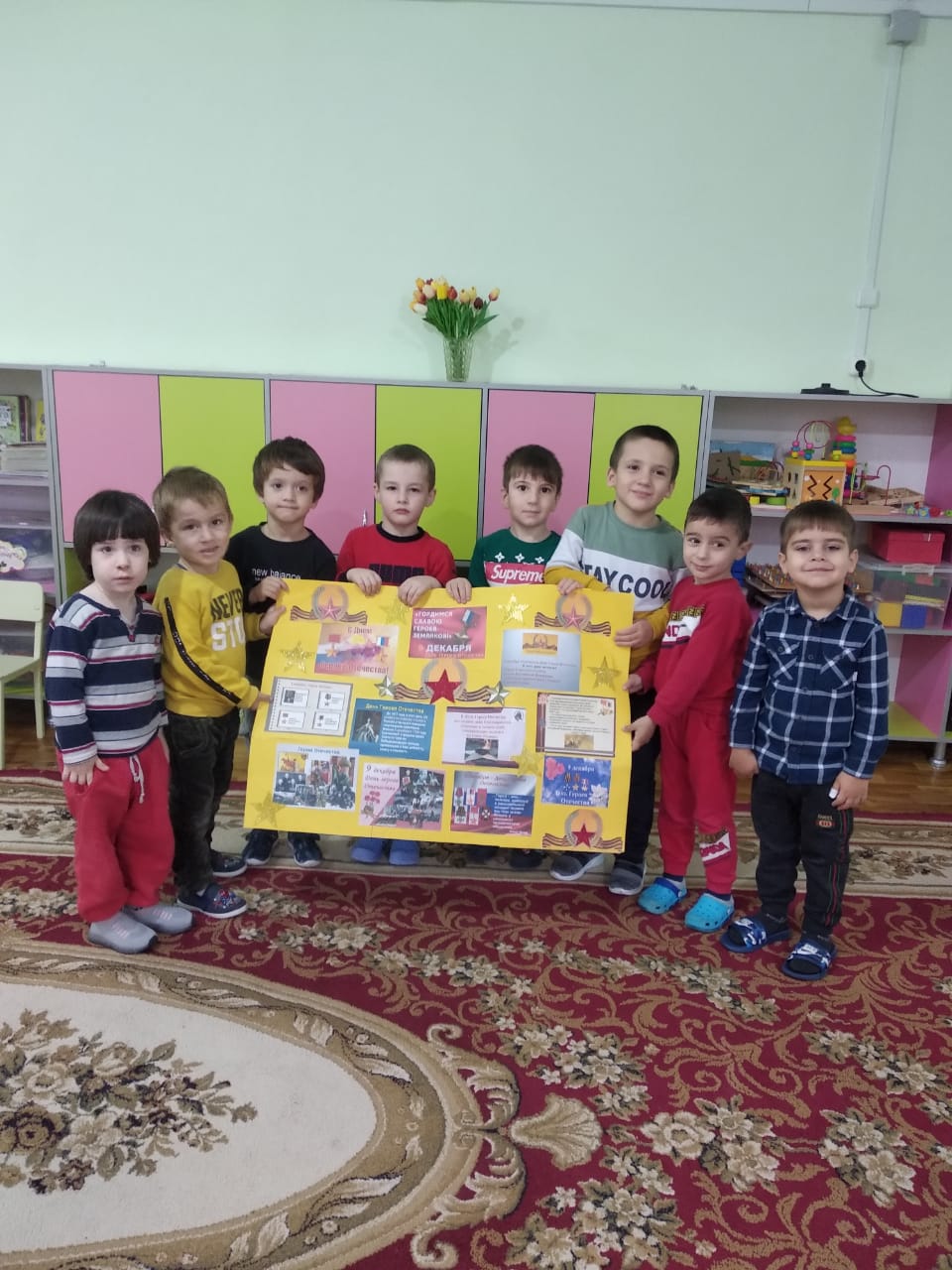 Тематические спортивные игры  спортивные игры патриотического направления.  Физ.инструктор Лактикова Я.Ф.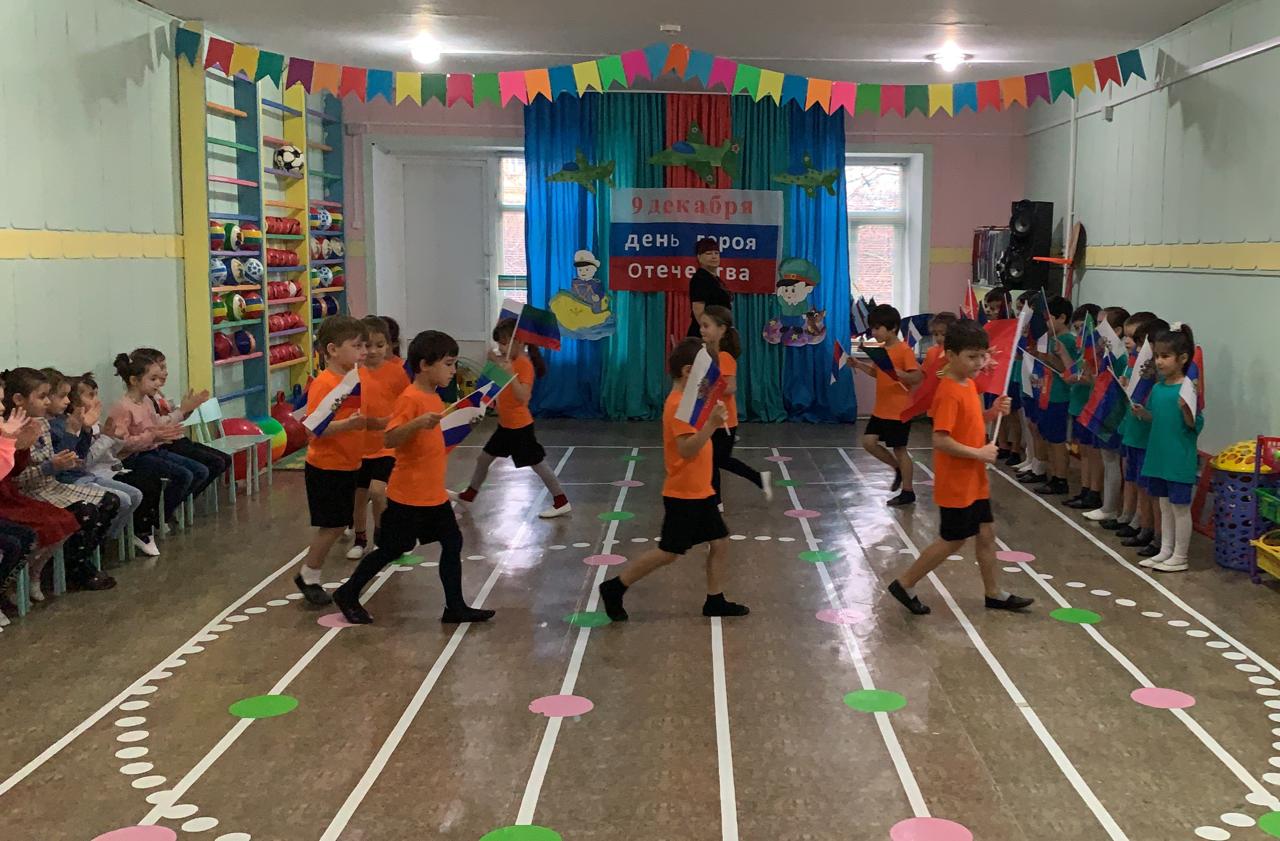 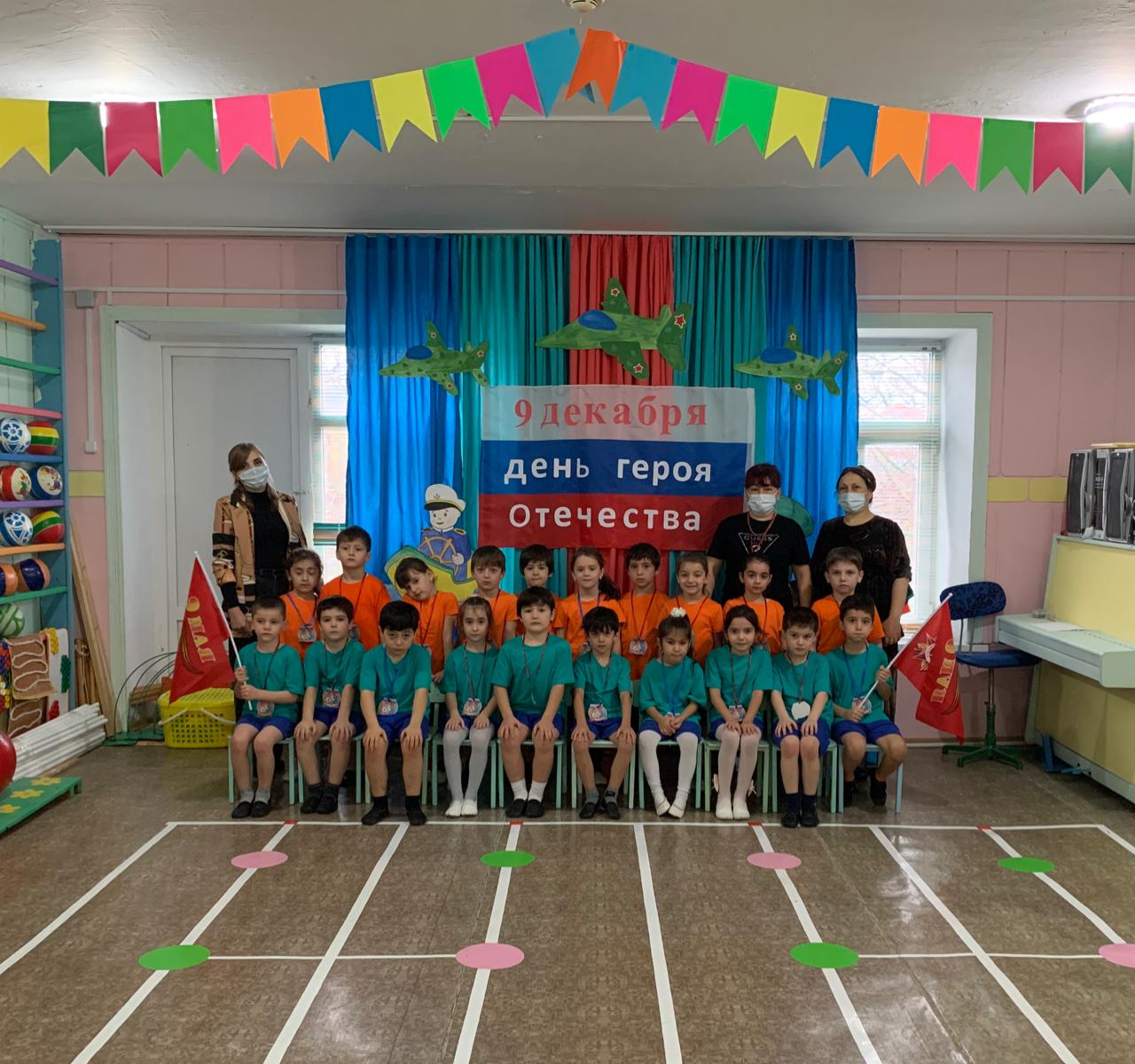 Рисование  « Военный транспорт» Воспитатель; Мазмудова А.М.Создание тематических альбомов  « Города герои »  « Герои Огечества»  « Военная техника»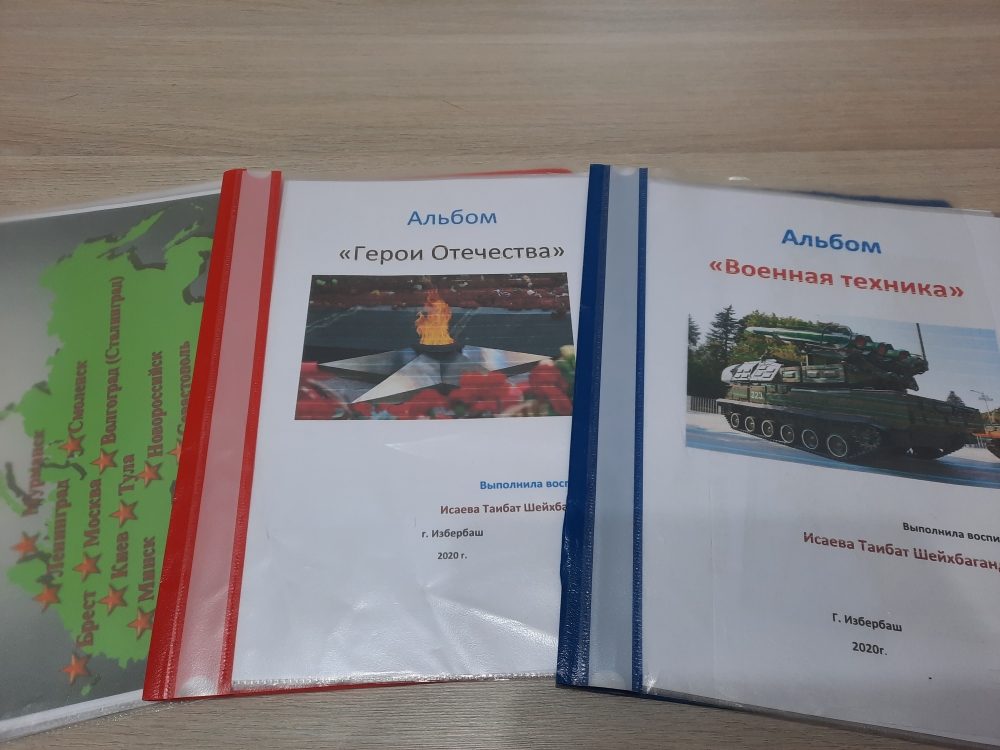 Виртуальная экскурсия  и возложение  к памятнику Неизвестному солдату. Подготовительная  группа  Воспитатель: Бектемирова Б.А.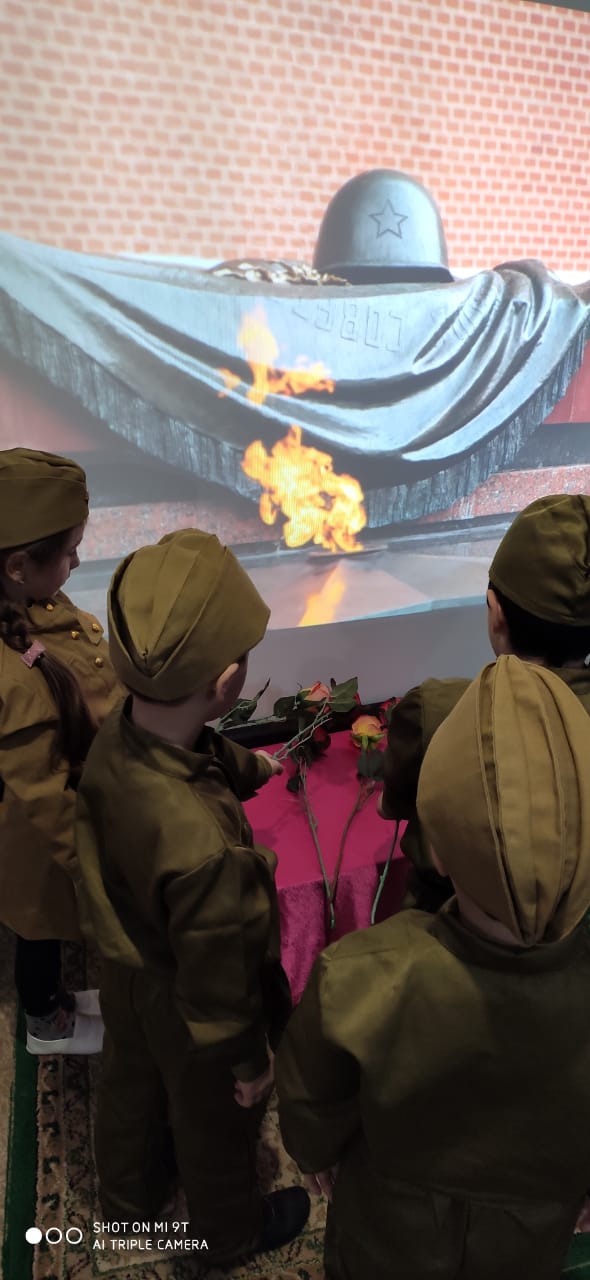 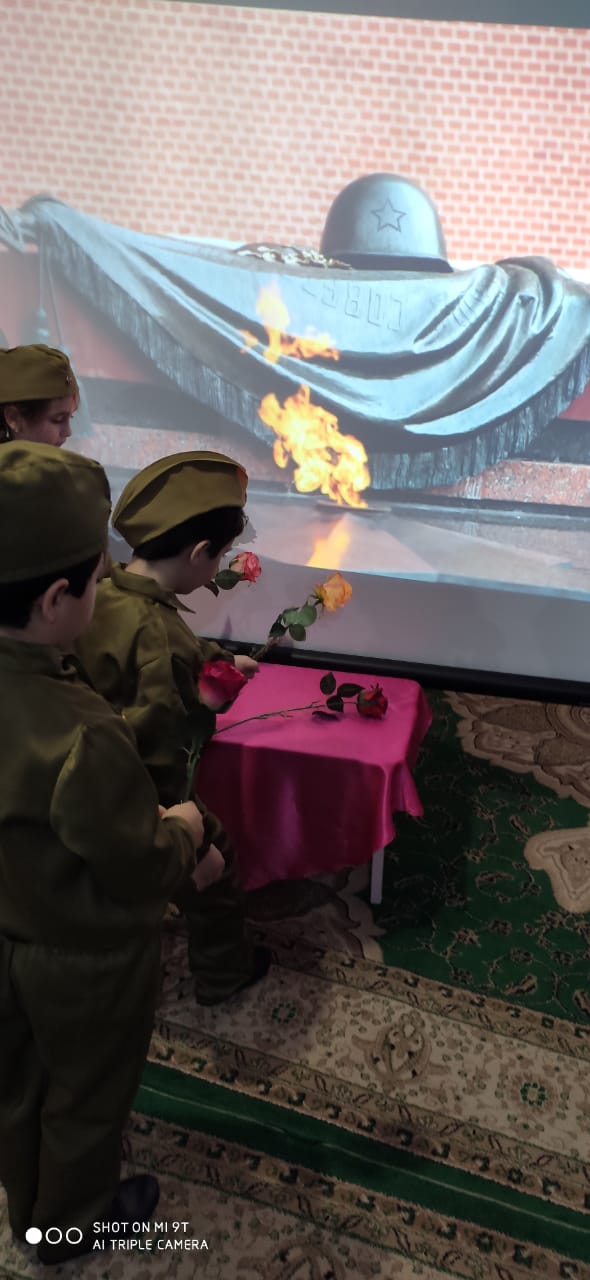 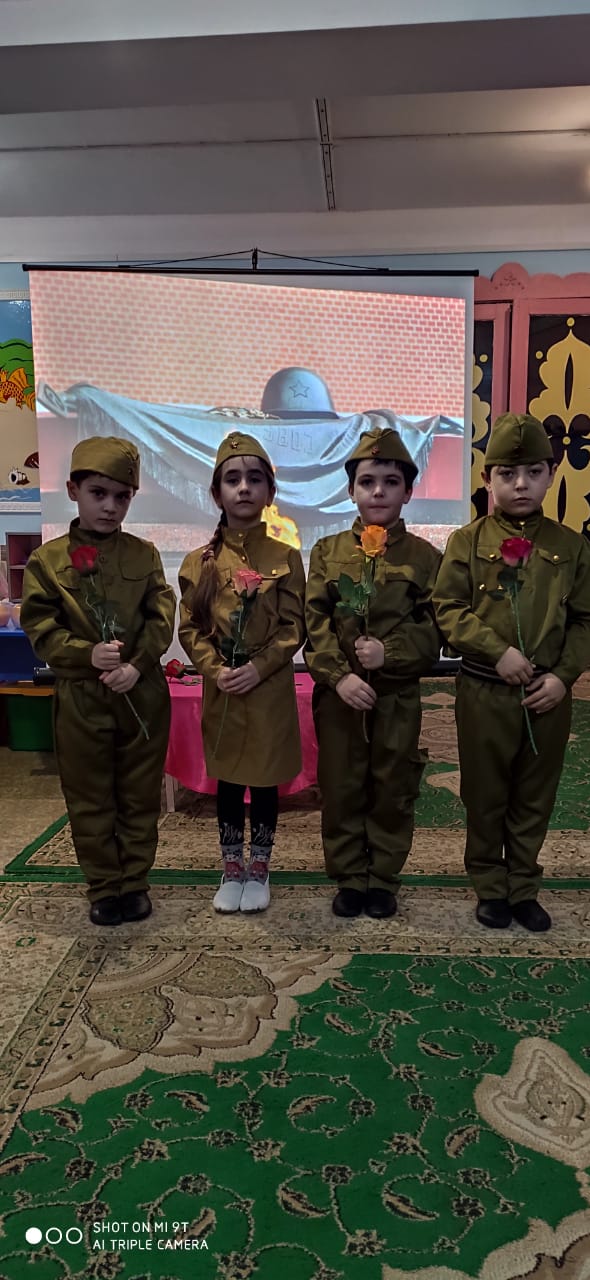 Книжный уголок  « Герои Отечества»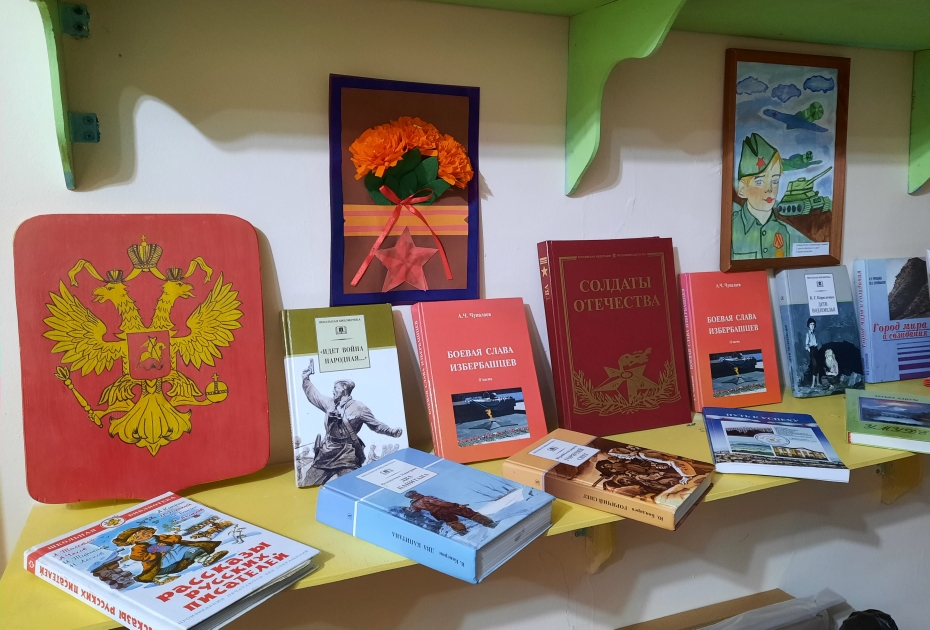 Выставка  « Военная техника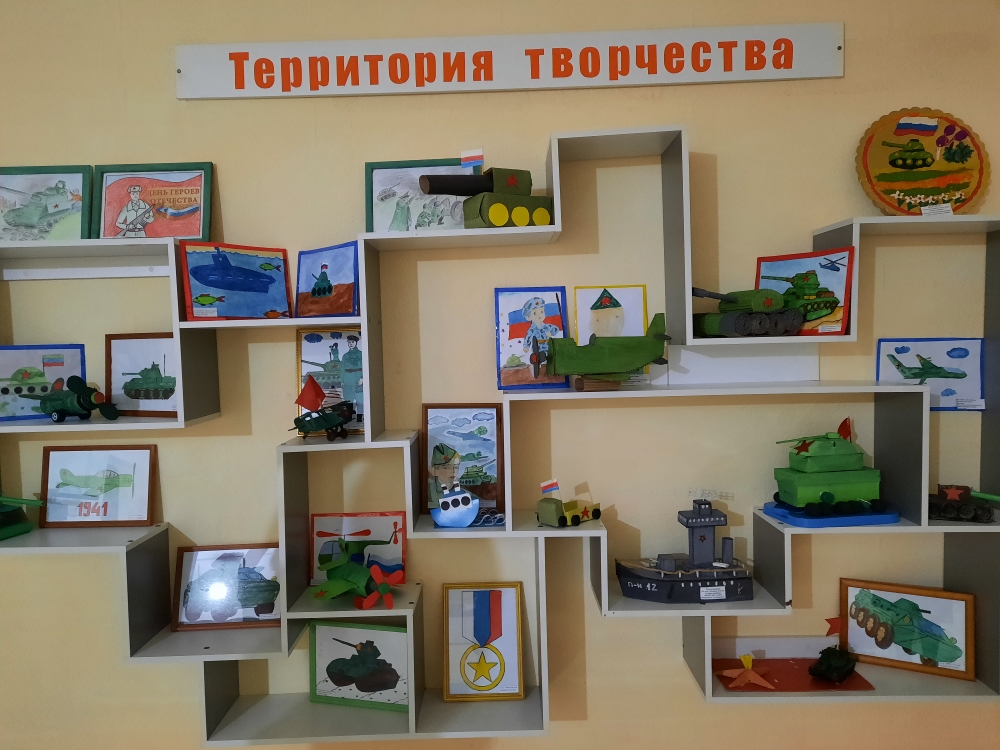 Онлайн  экскурсия в музей  «Слава Отечества» Воспитатель Магомедова Н.Д. с детьми подготовительной группы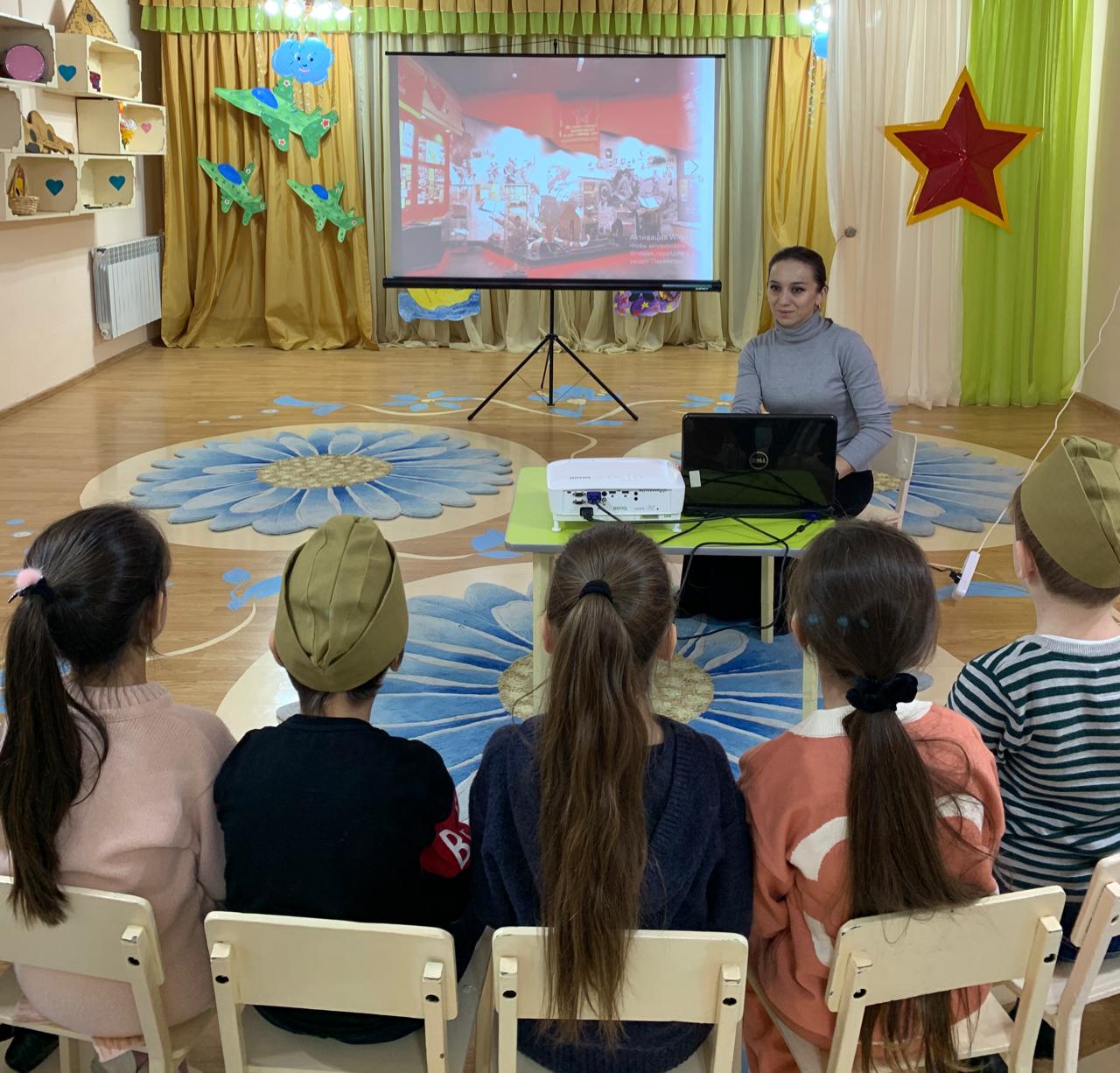 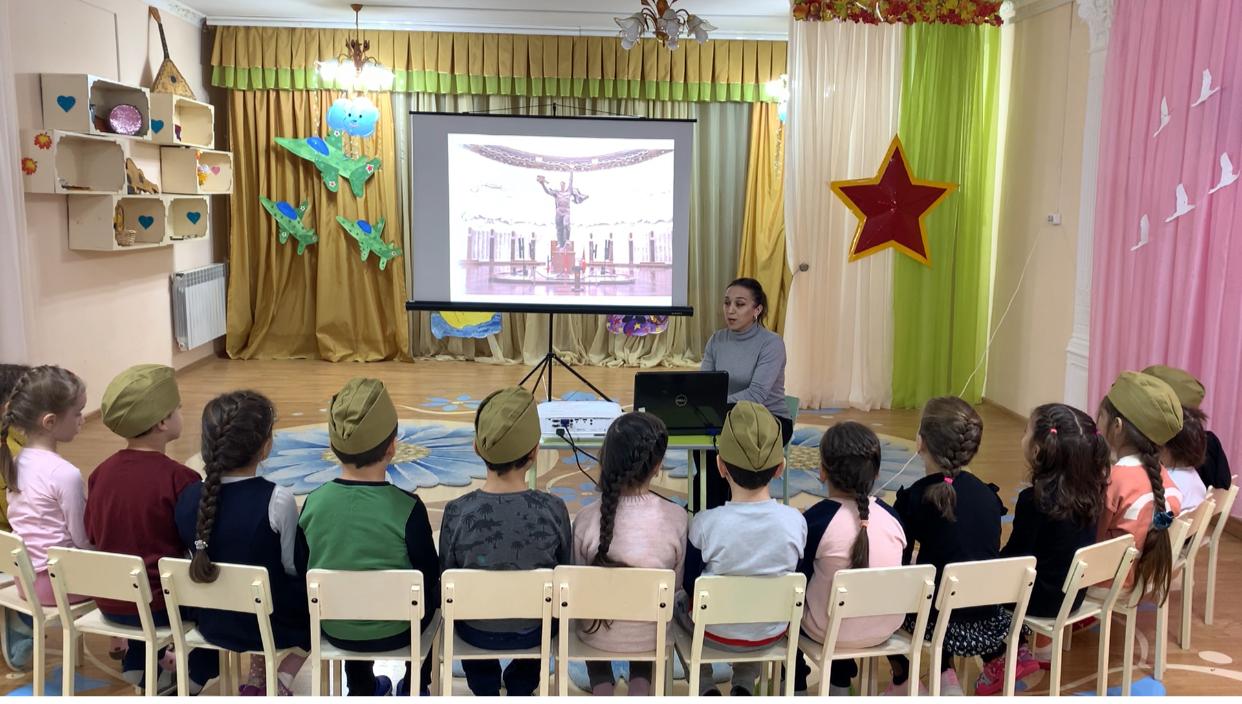 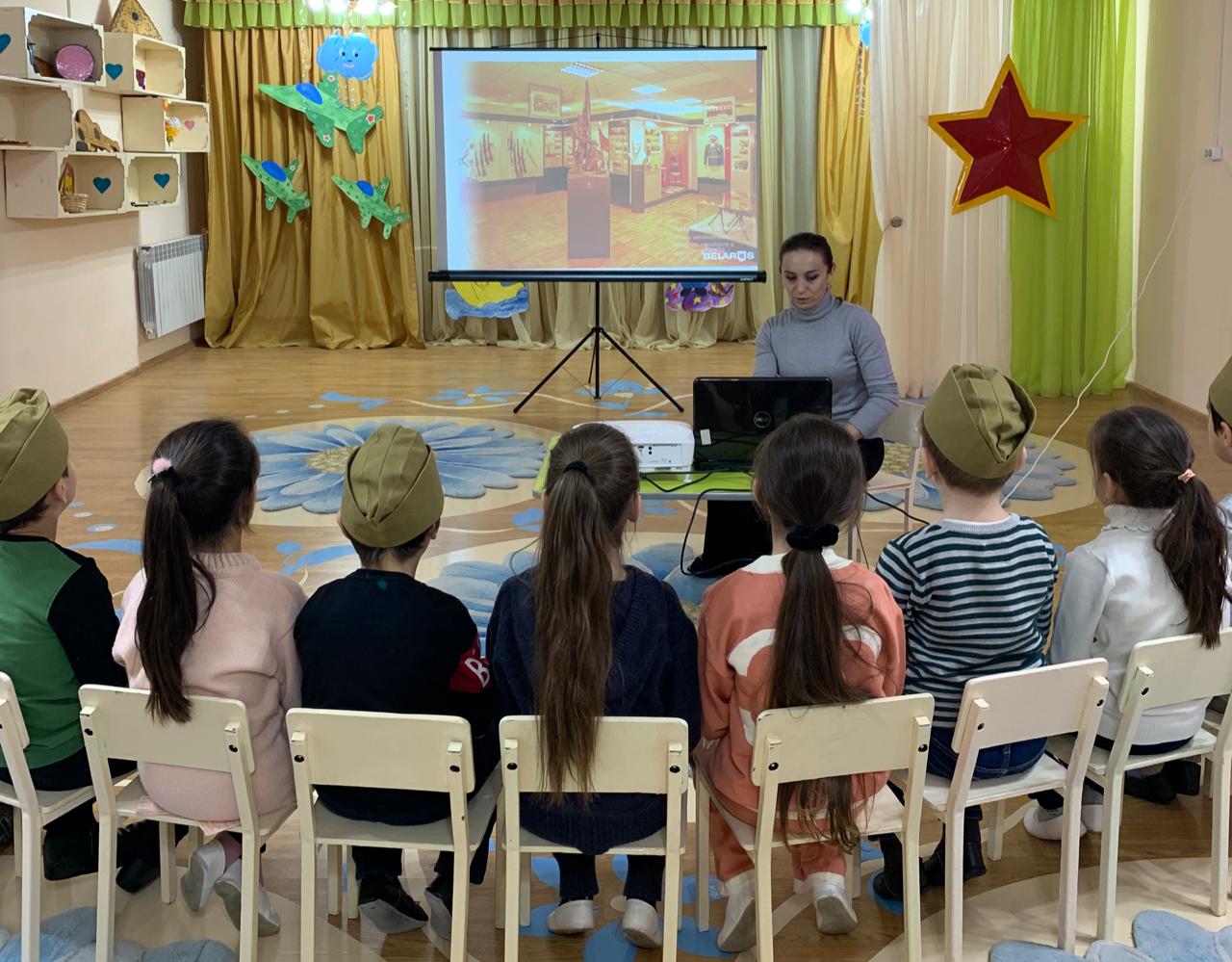 Танец  « Журавли » На слова  Р.Гамзатова,  муз. Яна Френкеля .               Исполнили дети подготовительной  группы. Воспитатель Махмудова А.М.  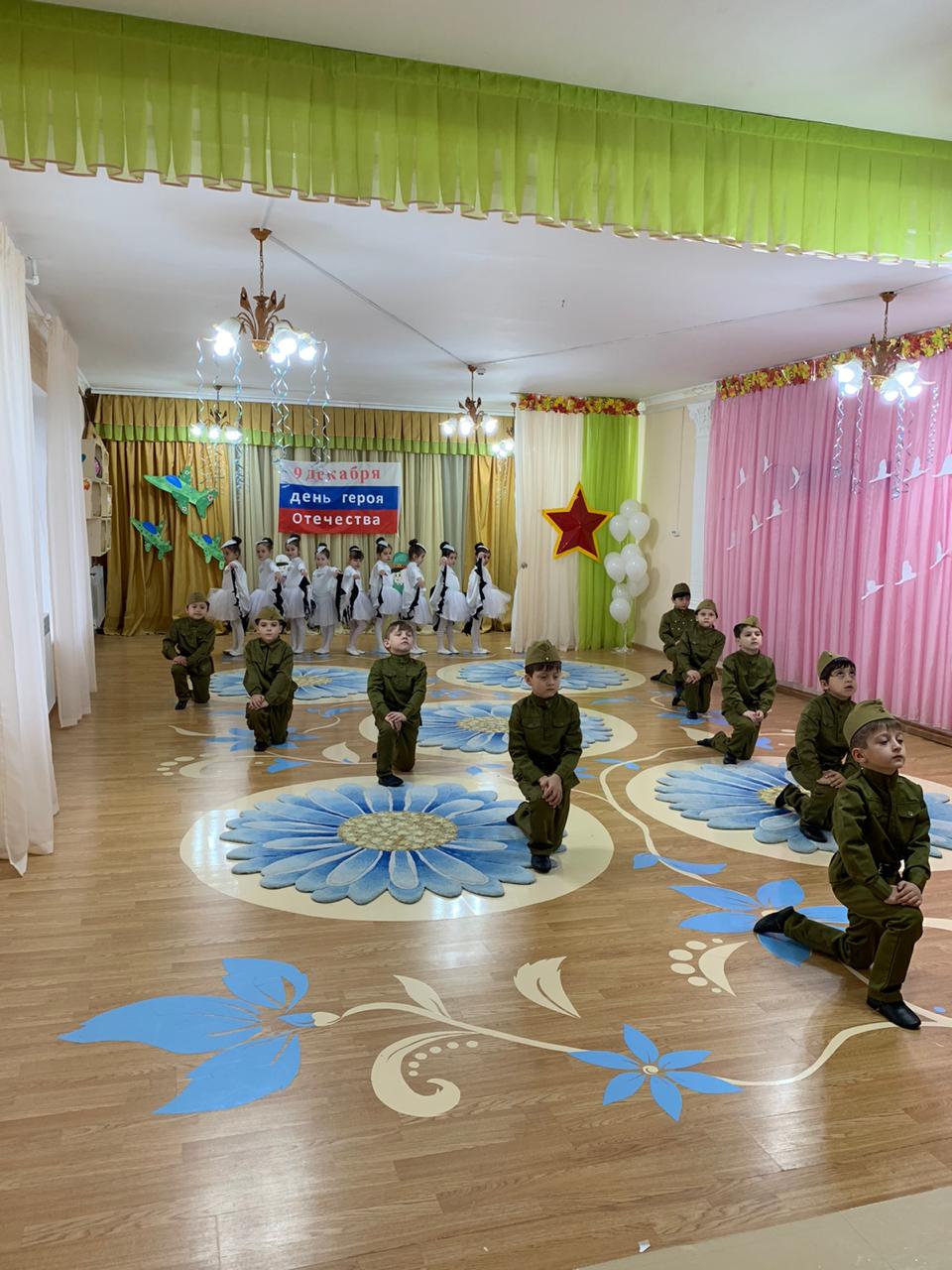 Флешмобво  на терретории  учреждения с педагогами.   – «Шары в небо»,                    В честь героев Отечества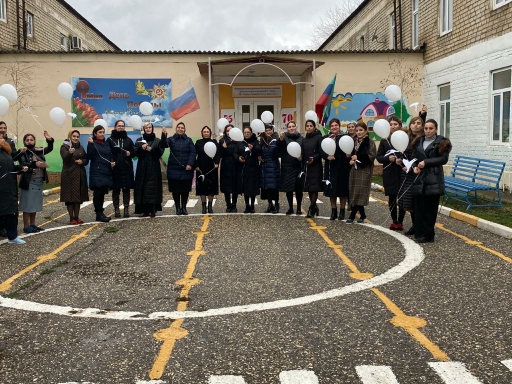 